Внутригородское муниципальное образование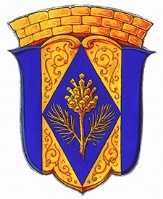 	Санкт-Петербурга поселок Комарово		МУНИЦИПАЛЬНЫЙ СОВЕТ ПЯТОГО СОЗЫВА	РЕШЕНИЕ 12 декабря 2018 года	                      № 12-1 Об утверждении местного бюджета муниципального образования поселок Комарово на 2019 год.В целях эффективного использования средств местного бюджета внутригородского муниципального образования Санкт-Петербурга поселок Комарово, в соответствии с Законом Санкт-Петербурга «Об организации местного самоуправления в Санкт-Петербурге» от 23.09.2009г. № 420-79, Уставом муниципального образования поселок Комарово, Положением «О бюджетном процессе в муниципальном образовании поселок Комарово», утвержденным Решением муниципального совета от 30.03.2016 г №3-1 (с изменениями), Закону Санкт-Петербурга «О  бюджете Санкт-Петербурга на 2019 год и на плановый период 2020-2021 годов», касающихся муниципальной составляющей в бюджете Санкт-Петербурга, Муниципальный Совет внутригородского муниципального образования Санкт-Петербурга поселок КомаровоРЕШИЛ:  1.Утвердить местный бюджет муниципального образования поселок Комарово на 2019 год:- общий объем доходов местного бюджета – 48 471,8 тысяча рублей; - общий объем расходов  местного бюджета – 51 320,3  тысяч рублей;- дефицит бюджета – 2 848,5 тысяч рублей.2. Утвердить источниками внутреннего финансирования дефицита местного бюджета внутригородского муниципального образования Санкт-Петербурга пос. Комарово на 2019 приложение  1.3.	Утвердить в местном бюджете муниципального образования поселок Комарово Доходы местного бюджета муниципального образования поселок Комарово на 2019 год согласно приложению 2.4. Утвердить распределение бюджетных ассигнований по разделам и подразделам, целевым статьям и видам расходов классификации расходов бюджета муниципального образования поселок Комарово на 2019 год согласно приложению № 5.5. Утвердить распределение бюджетных ассигнований местного бюджета муниципального образования поселок Комарово по разделам, подразделам, целевым статьям и видам расходов классификации расходов бюджета на 2019 год согласно приложению 6. 6. Утвердить Ведомственную структуру расходов местного бюджета муниципального образования поселок Комарово на 20189 год согласно Приложению № 7.7. Утвердить перечень главных администраторов доходов и администраторов источников финансирования дефицита местного бюджета муниципального образования поселок Комарово на 2019 год согласно приложению 3.8. Утвердить перечень главных распорядителей средств местного бюджета на 2019 год согласно приложению 8.9. Установить следующие предельные показатели муниципального долга: 9.1. Верхний предел муниципального долга по состоянию на 01 января 2020 года, в т.ч. по муниципальным гарантиям равным 0 тысяч рублей.9.2. Предельный объем муниципального долга в течение 2019 года в соответствии с п.1,3 ст.107 БК РФ в размере 0 тысяч рублей.10. Установить источниками внутреннего финансирования дефицита местного бюджета муниципального образования поселок Комарово на 2019 год изменение остатков средств на счетах по учету средств местного бюджета муниципального образования поселок Комарово в течение соответствующего финансового года.11. Утвердить получателями средств местного бюджета муниципального образования поселок Комарово на 2019 год:11.1 Муниципальный Совет муниципального образования поселок Комарово, код 935;11.2 Местную Администрацию муниципального образования поселок Комарово, код 88512. Утвердить общий объем бюджетных ассигнований на исполнение публичных нормативных обязательств на 2019 год в сумме 375,6 тыс. рублей.13. Утвердить объем субвенций из фонда компенсаций Санкт-Петербурга на исполнение органами местного самоуправления в Санкт-Петербурге отдельных государственных полномочий Санкт-Петербурга по организации и осуществлению деятельности по опеке и попечительству, назначению и выплате денежных средств на содержание детей, находящихся под опекой (попечительством), и детей, переданных на воспитание в приемные семьи на 2019 год - в сумме 833,2 тыс. руб. 14. Утвердить объем субвенций из фонда компенсаций Санкт-Петербурга на исполнение органами местного самоуправления в Санкт-Петербурге отдельного государственного полномочия Санкт-Петербурга по определению должностных лиц местного самоуправления, уполномоченных составлять протоколы об административных правонарушениях, и составлению протоколов об административных правонарушениях на 2019 год - в сумме 7,2 тыс. руб.15. Утвердить объем субвенций из фонда компенсаций Санкт-Петербурга на исполнение органами местного самоуправления в Санкт-Петербурге отдельного государственного полномочия Санкт-Петербурга по уборке и санитарной очистке территории в соответствии с адресными программами в 2019 году в сумме 9612,5 тыс. руб.16. Утвердить общий объем межбюджетных трансфертов из бюджета Санкт-Петербурга на 2018 г. в сумме 19 087,0 тыс.руб.17. Одобрить ведомственные целевые  программы, принятые местной администрацией внутригородского муниципального образования Санкт-Петербурга поселок Комарово на 2019  год.18. В соответствии со статьей 217 п.3 БК РВ в сводную бюджетную роспись могут быть внесены изменения в соответствии с решениями руководителя финансового органа без внесения изменений в закон (решение) о бюджете:-в случае перераспределения бюджетных ассигнований, предусмотренных для исполнения публичных нормативных обязательств, - в пределах общего объема указанных ассигнований, утвержденных законом (решением) о бюджете на их исполнение в текущем финансовом году, а также с его превышением не более чем на 5 процентов за счет перераспределения средств, зарезервированных в составе утвержденных бюджетных ассигнований;-в случае изменения функций и полномочий главных распорядителей (распорядителей), получателей бюджетных средств, а также в связи с передачей государственного (муниципального) имущества, изменением подведомственности распорядителей (получателей) бюджетных средств и при осуществлении органами исполнительной власти (органами местного самоуправления) бюджетных полномочий, предусмотренных пунктом 5 статьи 154 настоящего Кодекса;-в случае исполнения судебных актов, предусматривающих обращение взыскания на средства бюджетов бюджетной системы Российской Федерации и (или) предусматривающих перечисление этих средств в счет оплаты судебных издержек, увеличения подлежащих уплате казенным учреждением сумм налогов, сборов, пеней, штрафов, а также социальных выплат (за исключением выплат, отнесенных к публичным нормативным обязательствам), установленных законодательством Российской Федерации;-в случае использования (перераспределения) средств резервных фондов, а также средств, иным образом зарезервированных в составе утвержденных бюджетных ассигнований, с указанием в законе (решении) о бюджете объема и направлений их использования;-в случае перераспределения бюджетных ассигнований, предоставляемых на конкурсной основе;-в случае перераспределения бюджетных ассигнований между текущим финансовым годом и плановым периодом - в пределах предусмотренного законом (решением) о бюджете общего объема бюджетных ассигнований главному распорядителю бюджетных средств на оказание государственных (муниципальных) услуг на соответствующий финансовый год;-в случае получения уведомления о предоставлении субсидий, субвенций, иных межбюджетных трансфертов, имеющих целевое назначение, и безвозмездных поступлений от физических и юридических лиц сверх объемов, утвержденных законом (решением) о бюджете, а также в случае сокращения (возврата при отсутствии потребности) указанных межбюджетных трансфертов;-в случае увеличения бюджетных ассигнований текущего финансового года на оплату заключенных государственных (муниципальных) контрактов на поставку товаров, выполнение работ, оказание услуг, подлежавших в соответствии с условиями этих государственных (муниципальных) контрактов оплате в отчетном финансовом году, в объеме, не превышающем остатка не использованных на начало текущего финансового года бюджетных ассигнований на исполнение указанных государственных (муниципальных) контрактов в соответствии с требованиями, установленными настоящим Кодексом;19. Решение вступает в силу с 01.01.2019  и подлежит официальному  опубликованию  в газете «Вести Келломяки-Комарово».20. Контроль исполнения решения  оставляю за собой.Глава муниципального образования			                                      	   А.С.ЖуравскаяПЕРЕЧЕНЬ И КОДЫглавных администраторов  источников внутреннего финансирования дефицита бюджета внутригородского муниципального Санкт-Петербурга поселок КомаровоПеречень  главных распорядителей средств местного бюджета внутригородского муниципального образования Санкт-Петербурга поселок Комарово на 2019 год. Приложение № 1                                                                                                                   к решению Муниципального совета поселок Комарово                                      от 12 декабря 2018 года № 12-1 Приложение № 1                                                                                                                   к решению Муниципального совета поселок Комарово                                      от 12 декабря 2018 года № 12-1ИСТОЧНИКИ ФИНАНСИРОВАНИЯ ДЕФИЦИТА МЕСТНОГО БЮДЖЕТА МУНИЦИПАЛЬНОГО ОБРАЗОВАНИЯ поселок  КОМАРОВО   на 2019 год                     ИСТОЧНИКИ ФИНАНСИРОВАНИЯ ДЕФИЦИТА МЕСТНОГО БЮДЖЕТА МУНИЦИПАЛЬНОГО ОБРАЗОВАНИЯ поселок  КОМАРОВО   на 2019 год                     ИСТОЧНИКИ ФИНАНСИРОВАНИЯ ДЕФИЦИТА МЕСТНОГО БЮДЖЕТА МУНИЦИПАЛЬНОГО ОБРАЗОВАНИЯ поселок  КОМАРОВО   на 2019 год                                                                                                                                        (тыс.руб.)                                                                           (тыс. руб.)                                                                           (тыс. руб.)Код главного администратораКод бюджетной классификацииНаименование Сумма00001 00 00 00 00 0000 000ИСТОЧНИКИ ВНУТРЕННЕГО ФИНАНСИРОВАНИЯ ДЕФИЦИТОВ БЮДЖЕТОВ-2 848,5000 01 05 00 00 00 0000 000Изменение остатков средств на счетах по учету средств бюджета-2 848,5885 01 05 02 01 03 0000 510Увеличение  прочих остатков денежных средств бюджетов  внутригородских муниципальных образований городов федерального значения-51 320,3  885 01 05 02 01 03 0000 610Уменьшение прочих остатков денежных средств бюджетов  внутригородских муниципальных образований городов федерального значения48 471,8                                        Приложение №2 к решению Муниципального совета поселок Комарово  от 12 декабря 2018 года № 12-1                                      Приложение №2 к решению Муниципального совета поселок Комарово  от 12 декабря 2018 года № 12-1                                      Приложение №2 к решению Муниципального совета поселок Комарово  от 12 декабря 2018 года № 12-1                                      Приложение №2 к решению Муниципального совета поселок Комарово  от 12 декабря 2018 года № 12-1ДОХОДЫ  местного бюджета внутригородскогомуниципального образования Санкт-Петербурга  поселок Комарово на 2019 годДОХОДЫ  местного бюджета внутригородскогомуниципального образования Санкт-Петербурга  поселок Комарово на 2019 годДОХОДЫ  местного бюджета внутригородскогомуниципального образования Санкт-Петербурга  поселок Комарово на 2019 годДОХОДЫ  местного бюджета внутригородскогомуниципального образования Санкт-Петербурга  поселок Комарово на 2019 годДОХОДЫ  местного бюджета внутригородскогомуниципального образования Санкт-Петербурга  поселок Комарово на 2019 год(тыс. руб.)Код бюджетной классификацииКод бюджетной классификацииИсточники доходовИсточники доходовСумма                        Сумма                        000 1 00 00000 00 0000 000000 1 00 00000 00 0000 000НАЛОГОВЫЕ И НЕНАЛОГОВЫЕ ДОХОДЫНАЛОГОВЫЕ И НЕНАЛОГОВЫЕ ДОХОДЫ29 384,8  29 384,8  Налоговые доходыНалоговые доходы17 358,1  17 358,1  000 1 05000000 00 0000 000000 1 05000000 00 0000 000НАЛОГИ НА СОВОКУПНЫЙ  ДОХОДНАЛОГИ НА СОВОКУПНЫЙ  ДОХОД17 358,1  17 358,1  182 1 05 01 000 00 0000 110182 1 05 01 000 00 0000 110Налог,  взимаемый в связи с применением упрощенной системы налогообложенияНалог,  взимаемый в связи с применением упрощенной системы налогообложения16 701,5  16 701,5  182 1 05 01 011 01 0000 110182 1 05 01 011 01 0000 110Налог, взимаемый с налогоплательщиков, выбравших в качестве объекта  налогообложения  доходыНалог, взимаемый с налогоплательщиков, выбравших в качестве объекта  налогообложения  доходы15 677,8  15 677,8  182 1 05 01 021 01 0000 110 182 1 05 01 021 01 0000 110 Налог, взимаемый с налогоплательщиков выбравших  в качестве объекта налогообложения доходы, уменьшенные  на величину расходовНалог, взимаемый с налогоплательщиков выбравших  в качестве объекта налогообложения доходы, уменьшенные  на величину расходов1 023,7  1 023,7  182  1 05 02010 02 0000 110182  1 05 02010 02 0000 110Единый налог  на вмененный доход для отдельных видов деятельностиЕдиный налог  на вмененный доход для отдельных видов деятельности522,0  522,0  182  1 05 04000 02 0000 110182  1 05 04000 02 0000 110Налог, взимаемый в связи с применением патентной системы налогообложенияНалог, взимаемый в связи с применением патентной системы налогообложения134,6  134,6  Неналоговые доходыНеналоговые доходы12 026,70  12 026,70  000 1 1100000 00 0000 000000 1 1100000 00 0000 000ДОХОДЫ ОТ ИСПОЛЬЗОВАНИЯ ИМУЩЕСТВА, НАХОДЯЩЕГОСЯ В ГОСУДАРСТВЕННОЙ И МУНИЦИПАЛЬНОЙ СОБСТВЕННОСТИДОХОДЫ ОТ ИСПОЛЬЗОВАНИЯ ИМУЩЕСТВА, НАХОДЯЩЕГОСЯ В ГОСУДАРСТВЕННОЙ И МУНИЦИПАЛЬНОЙ СОБСТВЕННОСТИ12 000,00  12 000,00  830 1 1105011 02 0100 120830 1 1105011 02 0100 120Арендная плата и поступления от продажи права на заключение договоров аренды земельных участков, за исключением земельных участков, предоставленных на инвестиционных условияхАрендная плата и поступления от продажи права на заключение договоров аренды земельных участков, за исключением земельных участков, предоставленных на инвестиционных условиях12 000,00  12 000,00  000 1 16 00000 00 0000 000000 1 16 00000 00 0000 000ШТРАФЫ,САНКЦИИ,ВОЗМЕЩЕНИЕ УЩЕРБАШТРАФЫ,САНКЦИИ,ВОЗМЕЩЕНИЕ УЩЕРБА26,7  26,7  806 1 16 90030 03 0100 140806 1 16 90030 03 0100 140Штрафы за административные правонарушения в области благоустройства , предусмотренные главой 4 Закона  Санкт- Петербурга  «Об административных правонарушениях в сфере благоустройства в Санкт- Петербурге»Штрафы за административные правонарушения в области благоустройства , предусмотренные главой 4 Закона  Санкт- Петербурга  «Об административных правонарушениях в сфере благоустройства в Санкт- Петербурге»16,7  16,7  885 1 16 90030 03 0400 140885 1 16 90030 03 0400 140Денежные средства от уплаты поставщиком (подрядчиком, исполнителем) неустойки (Штрафа, пени) за неисполнение или ненадлежащее исполнение им условий гражданско-правовой сделкиДенежные средства от уплаты поставщиком (подрядчиком, исполнителем) неустойки (Штрафа, пени) за неисполнение или ненадлежащее исполнение им условий гражданско-правовой сделки10,0  10,0  000 2 00 00000 00 0000 000000 2 00 00000 00 0000 000БЕЗВОЗМЕЗДНЫЕ   ПОСТУПЛЕНИЯ БЕЗВОЗМЕЗДНЫЕ   ПОСТУПЛЕНИЯ 19 087,0  19 087,0  000 2 02 00000 00 0000 000000 2 02 00000 00 0000 000Безвозмездные поступления от других бюджетов бюджетной системы Российской ФедерацииБезвозмездные поступления от других бюджетов бюджетной системы Российской Федерации19 087,0  19 087,0  000 2 02 10000 00 0000 150000 2 02 10000 00 0000 150Дотации бюджетам бюджетной системы Российской ФедерацииДотации бюджетам бюджетной системы Российской Федерации8 634,1  8 634,1  000 2 02 19999 00 0000 150000 2 02 19999 00 0000 150Прочие дотацииПрочие дотации163,4  163,4  000 2 02 19999 03 0000 150000 2 02 19999 03 0000 150Прочие дотации бюджетам внутригородских муниципальных образований городов федерального значенияПрочие дотации бюджетам внутригородских муниципальных образований городов федерального значения163,4  163,4  000 2 02  15001 00 0000 150000 2 02  15001 00 0000 150Дотации на выравнивание бюджетной обеспеченностиДотации на выравнивание бюджетной обеспеченности8 470,7  8 470,7  000 2 02  15001 03 0000 150000 2 02  15001 03 0000 150Дотации бюджетам внутригородских муниципальных образований городов федерального значения на выравнивание  бюджетной  обеспеченностиДотации бюджетам внутригородских муниципальных образований городов федерального значения на выравнивание  бюджетной  обеспеченности8 470,7  8 470,7  000 2 02  30000 00 0100 150000 2 02  30000 00 0100 150Субвенции бюджетам бюджетной системы Российской ФедерацииСубвенции бюджетам бюджетной системы Российской Федерации10 452,9  10 452,9  000 2 02  30024 00 0000 150000 2 02  30024 00 0000 150Субвенции местным бюджетам на выполнение передаваемых полномочий субъектов Российской ФедерацииСубвенции местным бюджетам на выполнение передаваемых полномочий субъектов Российской Федерации10 452,9  10 452,9  000 2 02  30024 03 0000 150000 2 02  30024 03 0000 150Субвенции бюджетам внутригородских муниципальных образований городов федерального значения на выполнение передаваемых полномочий субъектов Российской ФедерацииСубвенции бюджетам внутригородских муниципальных образований городов федерального значения на выполнение передаваемых полномочий субъектов Российской Федерации10 452,9  10 452,9  000 2 02  30024 03 0100 150000 2 02  30024 03 0100 150Субвенции бюджетам внутригородских муниципальных образований  Санкт- Петербурга на выполнение отдельных государственных полномочий Санкт- Петербурга по организации и осуществлению деятельности по опеке и попечительствуСубвенции бюджетам внутригородских муниципальных образований  Санкт- Петербурга на выполнение отдельных государственных полномочий Санкт- Петербурга по организации и осуществлению деятельности по опеке и попечительству833,2  833,2  885 2 02 30024 03 0200 150885 2 02 30024 03 0200 150Субвенции бюджетам внутригородских муниципальных  образований  Санкт- Петербурга на выполнение отдельного государственного полномочия Санкт- Петербурга по определению должностных лиц, уполномоченных составлять протоколы об административных правонарушениях, и составлению протоколов об административных правонарушенияхСубвенции бюджетам внутригородских муниципальных  образований  Санкт- Петербурга на выполнение отдельного государственного полномочия Санкт- Петербурга по определению должностных лиц, уполномоченных составлять протоколы об административных правонарушениях, и составлению протоколов об административных правонарушениях7,2  7,2  885 2 02  30024 03 0300 150885 2 02  30024 03 0300 150Субвенции бюджетам внутригородских муниципальных образований  Санкт- Петербурга на выполнение отдельных государственных полномочий Санкт- Петербурга по организации и осуществлению деятельности поуборке и санитарной очистке территорииСубвенции бюджетам внутригородских муниципальных образований  Санкт- Петербурга на выполнение отдельных государственных полномочий Санкт- Петербурга по организации и осуществлению деятельности поуборке и санитарной очистке территории9 612,5  9 612,5  ВСЕГО ДОХОДОВВСЕГО ДОХОДОВ48 471,8  48 471,8      Приложение №3                                                                                                      к решению Муниципального совета поселок Комарово                                                                      от 12 декабря 2018 года № 12-1    Приложение №3                                                                                                      к решению Муниципального совета поселок Комарово                                                                      от 12 декабря 2018 года № 12-1    Приложение №3                                                                                                      к решению Муниципального совета поселок Комарово                                                                      от 12 декабря 2018 года № 12-1    Приложение №3                                                                                                      к решению Муниципального совета поселок Комарово                                                                      от 12 декабря 2018 года № 12-1    Приложение №3                                                                                                      к решению Муниципального совета поселок Комарово                                                                      от 12 декабря 2018 года № 12-1    Приложение №3                                                                                                      к решению Муниципального совета поселок Комарово                                                                      от 12 декабря 2018 года № 12-1Перечень и коды главных администраторов доходовПеречень и коды главных администраторов доходовПеречень и коды главных администраторов доходовПеречень и коды главных администраторов доходовПеречень и коды главных администраторов доходовПеречень и коды главных администраторов доходовПеречень и коды главных администраторов доходовПеречень и коды главных администраторов доходовПеречень и коды главных администраторов доходовПеречень и коды главных администраторов доходовПеречень и коды главных администраторов доходовПеречень и коды главных администраторов доходовПеречень и коды главных администраторов доходовместного бюджета, а также закрепляемые за ним виды (подвиды) доходов местного бюджета внутригородского муниципального образования Санкт-Петербурга поселок Комаровоместного бюджета, а также закрепляемые за ним виды (подвиды) доходов местного бюджета внутригородского муниципального образования Санкт-Петербурга поселок Комаровоместного бюджета, а также закрепляемые за ним виды (подвиды) доходов местного бюджета внутригородского муниципального образования Санкт-Петербурга поселок Комаровоместного бюджета, а также закрепляемые за ним виды (подвиды) доходов местного бюджета внутригородского муниципального образования Санкт-Петербурга поселок Комаровоместного бюджета, а также закрепляемые за ним виды (подвиды) доходов местного бюджета внутригородского муниципального образования Санкт-Петербурга поселок Комаровоместного бюджета, а также закрепляемые за ним виды (подвиды) доходов местного бюджета внутригородского муниципального образования Санкт-Петербурга поселок Комаровоместного бюджета, а также закрепляемые за ним виды (подвиды) доходов местного бюджета внутригородского муниципального образования Санкт-Петербурга поселок Комаровоместного бюджета, а также закрепляемые за ним виды (подвиды) доходов местного бюджета внутригородского муниципального образования Санкт-Петербурга поселок Комаровоместного бюджета, а также закрепляемые за ним виды (подвиды) доходов местного бюджета внутригородского муниципального образования Санкт-Петербурга поселок Комаровоместного бюджета, а также закрепляемые за ним виды (подвиды) доходов местного бюджета внутригородского муниципального образования Санкт-Петербурга поселок Комаровоместного бюджета, а также закрепляемые за ним виды (подвиды) доходов местного бюджета внутригородского муниципального образования Санкт-Петербурга поселок Комаровоместного бюджета, а также закрепляемые за ним виды (подвиды) доходов местного бюджета внутригородского муниципального образования Санкт-Петербурга поселок Комаровоместного бюджета, а также закрепляемые за ним виды (подвиды) доходов местного бюджета внутригородского муниципального образования Санкт-Петербурга поселок Комаровона 2019 годна 2019 годна 2019 годна 2019 годна 2019 годна 2019 годна 2019 годна 2019 годна 2019 годна 2019 годна 2019 годна 2019 годна 2019 годКод бюджетной классификацииКод бюджетной классификацииКод бюджетной классификацииКод бюджетной классификацииКод бюджетной классификацииКод бюджетной классификацииКод бюджетной классификацииНаименование показателяНаименование показателяНаименование показателяНаименование показателяНаименование показателяНаименование показателяКод бюджетной классификацииКод бюджетной классификацииКод бюджетной классификацииКод бюджетной классификацииКод бюджетной классификацииКод бюджетной классификацииКод бюджетной классификацииНаименование показателяНаименование показателяНаименование показателяНаименование показателяНаименование показателяНаименование показателяГлавного админстратораГлавного админстратораКод дохода  Код дохода  Код дохода  Код дохода  Код дохода  Наименование показателяНаименование показателяНаименование показателяНаименование показателяНаименование показателяНаименование показателя182182Управление Федеральной налоговой службы по Санкт-ПетербургуУправление Федеральной налоговой службы по Санкт-ПетербургуУправление Федеральной налоговой службы по Санкт-ПетербургуУправление Федеральной налоговой службы по Санкт-ПетербургуУправление Федеральной налоговой службы по Санкт-ПетербургуУправление Федеральной налоговой службы по Санкт-Петербургу182182 1 05 01011 01 0000 110  1 05 01011 01 0000 110  1 05 01011 01 0000 110  1 05 01011 01 0000 110  1 05 01011 01 0000 110 Налог, взимаемый с налогоплательщиков, выбравших в качестве объекта налогообложения доходыНалог, взимаемый с налогоплательщиков, выбравших в качестве объекта налогообложения доходыНалог, взимаемый с налогоплательщиков, выбравших в качестве объекта налогообложения доходыНалог, взимаемый с налогоплательщиков, выбравших в качестве объекта налогообложения доходыНалог, взимаемый с налогоплательщиков, выбравших в качестве объекта налогообложения доходыНалог, взимаемый с налогоплательщиков, выбравших в качестве объекта налогообложения доходы182182 1 05 01021 01 0000 110  1 05 01021 01 0000 110  1 05 01021 01 0000 110  1 05 01021 01 0000 110  1 05 01021 01 0000 110 Налог, взимаемый с налогоплательщиков, выбравших в качестве объекта налогообложения доходы, уменьшенные на величину расходов (в том числе минимальный налог, зачисляемый в бюджеты субъектов Российской Федерации)Налог, взимаемый с налогоплательщиков, выбравших в качестве объекта налогообложения доходы, уменьшенные на величину расходов (в том числе минимальный налог, зачисляемый в бюджеты субъектов Российской Федерации)Налог, взимаемый с налогоплательщиков, выбравших в качестве объекта налогообложения доходы, уменьшенные на величину расходов (в том числе минимальный налог, зачисляемый в бюджеты субъектов Российской Федерации)Налог, взимаемый с налогоплательщиков, выбравших в качестве объекта налогообложения доходы, уменьшенные на величину расходов (в том числе минимальный налог, зачисляемый в бюджеты субъектов Российской Федерации)Налог, взимаемый с налогоплательщиков, выбравших в качестве объекта налогообложения доходы, уменьшенные на величину расходов (в том числе минимальный налог, зачисляемый в бюджеты субъектов Российской Федерации)Налог, взимаемый с налогоплательщиков, выбравших в качестве объекта налогообложения доходы, уменьшенные на величину расходов (в том числе минимальный налог, зачисляемый в бюджеты субъектов Российской Федерации)182182 1 05 02010 02 0000 110 1 05 02010 02 0000 110 1 05 02010 02 0000 110 1 05 02010 02 0000 110 1 05 02010 02 0000 110Единый налог на вмененный доход для отдельных видов деятельностиЕдиный налог на вмененный доход для отдельных видов деятельностиЕдиный налог на вмененный доход для отдельных видов деятельностиЕдиный налог на вмененный доход для отдельных видов деятельностиЕдиный налог на вмененный доход для отдельных видов деятельностиЕдиный налог на вмененный доход для отдельных видов деятельности1821821 05 04030 02 0000 1101 05 04030 02 0000 1101 05 04030 02 0000 1101 05 04030 02 0000 1101 05 04030 02 0000 110Налог, взимаемый в связи с применением патентной системы налогообложения, зачисляемый в бюджеты городов федерального значенияНалог, взимаемый в связи с применением патентной системы налогообложения, зачисляемый в бюджеты городов федерального значенияНалог, взимаемый в связи с применением патентной системы налогообложения, зачисляемый в бюджеты городов федерального значенияНалог, взимаемый в связи с применением патентной системы налогообложения, зачисляемый в бюджеты городов федерального значенияНалог, взимаемый в связи с применением патентной системы налогообложения, зачисляемый в бюджеты городов федерального значенияНалог, взимаемый в связи с применением патентной системы налогообложения, зачисляемый в бюджеты городов федерального значения182182 1 09 04040 01 0000 110  1 09 04040 01 0000 110  1 09 04040 01 0000 110  1 09 04040 01 0000 110  1 09 04040 01 0000 110 Налог с имущества, переходящего в порядке наследования или даренияНалог с имущества, переходящего в порядке наследования или даренияНалог с имущества, переходящего в порядке наследования или даренияНалог с имущества, переходящего в порядке наследования или даренияНалог с имущества, переходящего в порядке наследования или даренияНалог с имущества, переходящего в порядке наследования или дарения182182 1 16 06000 01 0000 140 1 16 06000 01 0000 140 1 16 06000 01 0000 140 1 16 06000 01 0000 140 1 16 06000 01 0000 140Денежные взыскания (штрафы) за нарушение законодательства о применении контрольно-кассовой техники при осуществлении наличных денежных расчетов и (или) расчетов с использованием платежных картДенежные взыскания (штрафы) за нарушение законодательства о применении контрольно-кассовой техники при осуществлении наличных денежных расчетов и (или) расчетов с использованием платежных картДенежные взыскания (штрафы) за нарушение законодательства о применении контрольно-кассовой техники при осуществлении наличных денежных расчетов и (или) расчетов с использованием платежных картДенежные взыскания (штрафы) за нарушение законодательства о применении контрольно-кассовой техники при осуществлении наличных денежных расчетов и (или) расчетов с использованием платежных картДенежные взыскания (штрафы) за нарушение законодательства о применении контрольно-кассовой техники при осуществлении наличных денежных расчетов и (или) расчетов с использованием платежных картДенежные взыскания (штрафы) за нарушение законодательства о применении контрольно-кассовой техники при осуществлении наличных денежных расчетов и (или) расчетов с использованием платежных карт806806Государственная административно-техническая инспекцияГосударственная административно-техническая инспекцияГосударственная административно-техническая инспекцияГосударственная административно-техническая инспекцияГосударственная административно-техническая инспекцияГосударственная административно-техническая инспекция806806 1 16 90030 03 0100 140  1 16 90030 03 0100 140  1 16 90030 03 0100 140  1 16 90030 03 0100 140  1 16 90030 03 0100 140 Штрафы за административные правонарушения в области благоустройства, предусмотренные главой 4 Закона Санкт-Петербурга "Об административных правонарушениях в Санкт-Петербурге", за исключением статьи 37-2 указанного Закона Санкт-ПетербургаШтрафы за административные правонарушения в области благоустройства, предусмотренные главой 4 Закона Санкт-Петербурга "Об административных правонарушениях в Санкт-Петербурге", за исключением статьи 37-2 указанного Закона Санкт-ПетербургаШтрафы за административные правонарушения в области благоустройства, предусмотренные главой 4 Закона Санкт-Петербурга "Об административных правонарушениях в Санкт-Петербурге", за исключением статьи 37-2 указанного Закона Санкт-ПетербургаШтрафы за административные правонарушения в области благоустройства, предусмотренные главой 4 Закона Санкт-Петербурга "Об административных правонарушениях в Санкт-Петербурге", за исключением статьи 37-2 указанного Закона Санкт-ПетербургаШтрафы за административные правонарушения в области благоустройства, предусмотренные главой 4 Закона Санкт-Петербурга "Об административных правонарушениях в Санкт-Петербурге", за исключением статьи 37-2 указанного Закона Санкт-ПетербургаШтрафы за административные правонарушения в области благоустройства, предусмотренные главой 4 Закона Санкт-Петербурга "Об административных правонарушениях в Санкт-Петербурге", за исключением статьи 37-2 указанного Закона Санкт-Петербурга830830Комитет имущественных отношений 
Санкт-ПетербургаКомитет имущественных отношений 
Санкт-ПетербургаКомитет имущественных отношений 
Санкт-ПетербургаКомитет имущественных отношений 
Санкт-ПетербургаКомитет имущественных отношений 
Санкт-ПетербургаКомитет имущественных отношений 
Санкт-Петербурга830830 1 11 05011 02 0100 120 1 11 05011 02 0100 120 1 11 05011 02 0100 120 1 11 05011 02 0100 120 1 11 05011 02 0100 120Арендная плата и поступления от продажи права на заключение договоров аренды земельных участков, за исключением земельных участков, предоставленных на инвестиционных условияхАрендная плата и поступления от продажи права на заключение договоров аренды земельных участков, за исключением земельных участков, предоставленных на инвестиционных условияхАрендная плата и поступления от продажи права на заключение договоров аренды земельных участков, за исключением земельных участков, предоставленных на инвестиционных условияхАрендная плата и поступления от продажи права на заключение договоров аренды земельных участков, за исключением земельных участков, предоставленных на инвестиционных условияхАрендная плата и поступления от продажи права на заключение договоров аренды земельных участков, за исключением земельных участков, предоставленных на инвестиционных условияхАрендная плата и поступления от продажи права на заключение договоров аренды земельных участков, за исключением земельных участков, предоставленных на инвестиционных условиях855855Администрация Курортного района
Санкт-ПетербургаАдминистрация Курортного района
Санкт-ПетербургаАдминистрация Курортного района
Санкт-ПетербургаАдминистрация Курортного района
Санкт-ПетербургаАдминистрация Курортного района
Санкт-ПетербургаАдминистрация Курортного района
Санкт-Петербурга855855 1 16 90030 03 0100 140  1 16 90030 03 0100 140  1 16 90030 03 0100 140  1 16 90030 03 0100 140  1 16 90030 03 0100 140 Штрафы за административные правонарушения в области благоустройства, предусмотренные главой 4 Закона Санкт-Петербурга "Об административных правонарушениях в Санкт-Петербурге", за исключением статьи 37-2 указанного Закона Санкт-ПетербургаШтрафы за административные правонарушения в области благоустройства, предусмотренные главой 4 Закона Санкт-Петербурга "Об административных правонарушениях в Санкт-Петербурге", за исключением статьи 37-2 указанного Закона Санкт-ПетербургаШтрафы за административные правонарушения в области благоустройства, предусмотренные главой 4 Закона Санкт-Петербурга "Об административных правонарушениях в Санкт-Петербурге", за исключением статьи 37-2 указанного Закона Санкт-ПетербургаШтрафы за административные правонарушения в области благоустройства, предусмотренные главой 4 Закона Санкт-Петербурга "Об административных правонарушениях в Санкт-Петербурге", за исключением статьи 37-2 указанного Закона Санкт-ПетербургаШтрафы за административные правонарушения в области благоустройства, предусмотренные главой 4 Закона Санкт-Петербурга "Об административных правонарушениях в Санкт-Петербурге", за исключением статьи 37-2 указанного Закона Санкт-ПетербургаШтрафы за административные правонарушения в области благоустройства, предусмотренные главой 4 Закона Санкт-Петербурга "Об административных правонарушениях в Санкт-Петербурге", за исключением статьи 37-2 указанного Закона Санкт-Петербурга867867Комитет по благоустройству 
Санкт-ПетербургаКомитет по благоустройству 
Санкт-ПетербургаКомитет по благоустройству 
Санкт-ПетербургаКомитет по благоустройству 
Санкт-ПетербургаКомитет по благоустройству 
Санкт-ПетербургаКомитет по благоустройству 
Санкт-Петербурга867867 1 13 02993 03 0100 130  1 13 02993 03 0100 130  1 13 02993 03 0100 130  1 13 02993 03 0100 130  1 13 02993 03 0100 130 Средства, составляющие восстановительную стоимость зеленых насаждений внутриквартального озеленения и подлежащие зачислению в бюджеты внутригородских муниципальных образований Санкт-Петербурга в соответствии с законодательством Санкт-ПетербургаСредства, составляющие восстановительную стоимость зеленых насаждений внутриквартального озеленения и подлежащие зачислению в бюджеты внутригородских муниципальных образований Санкт-Петербурга в соответствии с законодательством Санкт-ПетербургаСредства, составляющие восстановительную стоимость зеленых насаждений внутриквартального озеленения и подлежащие зачислению в бюджеты внутригородских муниципальных образований Санкт-Петербурга в соответствии с законодательством Санкт-ПетербургаСредства, составляющие восстановительную стоимость зеленых насаждений внутриквартального озеленения и подлежащие зачислению в бюджеты внутригородских муниципальных образований Санкт-Петербурга в соответствии с законодательством Санкт-ПетербургаСредства, составляющие восстановительную стоимость зеленых насаждений внутриквартального озеленения и подлежащие зачислению в бюджеты внутригородских муниципальных образований Санкт-Петербурга в соответствии с законодательством Санкт-ПетербургаСредства, составляющие восстановительную стоимость зеленых насаждений внутриквартального озеленения и подлежащие зачислению в бюджеты внутригородских муниципальных образований Санкт-Петербурга в соответствии с законодательством Санкт-Петербурга885885Местная администрация муниципального образования поселок КомаровоМестная администрация муниципального образования поселок КомаровоМестная администрация муниципального образования поселок КомаровоМестная администрация муниципального образования поселок КомаровоМестная администрация муниципального образования поселок КомаровоМестная администрация муниципального образования поселок Комарово885885 1 16 23030 03 0000 140 1 16 23030 03 0000 140 1 16 23030 03 0000 140 1 16 23030 03 0000 140 1 16 23030 03 0000 140Доходы от возмещения ущерба при возникновении страховых случаев, когда выгодоприобретателями выступают получатели средств бюджетов внутригородских муниципальных образований городов федерального значенияДоходы от возмещения ущерба при возникновении страховых случаев, когда выгодоприобретателями выступают получатели средств бюджетов внутригородских муниципальных образований городов федерального значенияДоходы от возмещения ущерба при возникновении страховых случаев, когда выгодоприобретателями выступают получатели средств бюджетов внутригородских муниципальных образований городов федерального значенияДоходы от возмещения ущерба при возникновении страховых случаев, когда выгодоприобретателями выступают получатели средств бюджетов внутригородских муниципальных образований городов федерального значенияДоходы от возмещения ущерба при возникновении страховых случаев, когда выгодоприобретателями выступают получатели средств бюджетов внутригородских муниципальных образований городов федерального значенияДоходы от возмещения ущерба при возникновении страховых случаев, когда выгодоприобретателями выступают получатели средств бюджетов внутригородских муниципальных образований городов федерального значения885885 1 17 01030 03 0000 180 1 17 01030 03 0000 180 1 17 01030 03 0000 180 1 17 01030 03 0000 180 1 17 01030 03 0000 180Невыясненные поступления, зачисляемые в бюджеты внутригородских муниципальных образований городов федерального значенияНевыясненные поступления, зачисляемые в бюджеты внутригородских муниципальных образований городов федерального значенияНевыясненные поступления, зачисляемые в бюджеты внутригородских муниципальных образований городов федерального значенияНевыясненные поступления, зачисляемые в бюджеты внутригородских муниципальных образований городов федерального значенияНевыясненные поступления, зачисляемые в бюджеты внутригородских муниципальных образований городов федерального значенияНевыясненные поступления, зачисляемые в бюджеты внутригородских муниципальных образований городов федерального значения885885 1 17 05030 03 0000 180  1 17 05030 03 0000 180  1 17 05030 03 0000 180  1 17 05030 03 0000 180  1 17 05030 03 0000 180 Прочие неналоговые доходы бюджетов внутригородских муниципальных образований городов федерального значенияПрочие неналоговые доходы бюджетов внутригородских муниципальных образований городов федерального значенияПрочие неналоговые доходы бюджетов внутригородских муниципальных образований городов федерального значенияПрочие неналоговые доходы бюджетов внутригородских муниципальных образований городов федерального значенияПрочие неналоговые доходы бюджетов внутригородских муниципальных образований городов федерального значенияПрочие неналоговые доходы бюджетов внутригородских муниципальных образований городов федерального значения8858852 02 15001 03 0000 1502 02 15001 03 0000 1502 02 15001 03 0000 1502 02 15001 03 0000 1502 02 15001 03 0000 150Дотации бюджетам внутригородских муниципальных образований городов федерального значения на выравнивание бюджетной обеспеченностиДотации бюджетам внутригородских муниципальных образований городов федерального значения на выравнивание бюджетной обеспеченностиДотации бюджетам внутригородских муниципальных образований городов федерального значения на выравнивание бюджетной обеспеченностиДотации бюджетам внутригородских муниципальных образований городов федерального значения на выравнивание бюджетной обеспеченностиДотации бюджетам внутригородских муниципальных образований городов федерального значения на выравнивание бюджетной обеспеченностиДотации бюджетам внутригородских муниципальных образований городов федерального значения на выравнивание бюджетной обеспеченности8858852 02 30024 03 0000 150 2 02 30024 03 0000 150 2 02 30024 03 0000 150 2 02 30024 03 0000 150 2 02 30024 03 0000 150 Субвенции бюджетам внутригородских муниципальных образований городов федерального значения на выполнение передаваемых полномочий субектов Российской ФедерацииСубвенции бюджетам внутригородских муниципальных образований городов федерального значения на выполнение передаваемых полномочий субектов Российской ФедерацииСубвенции бюджетам внутригородских муниципальных образований городов федерального значения на выполнение передаваемых полномочий субектов Российской ФедерацииСубвенции бюджетам внутригородских муниципальных образований городов федерального значения на выполнение передаваемых полномочий субектов Российской ФедерацииСубвенции бюджетам внутригородских муниципальных образований городов федерального значения на выполнение передаваемых полномочий субектов Российской ФедерацииСубвенции бюджетам внутригородских муниципальных образований городов федерального значения на выполнение передаваемых полномочий субектов Российской Федерации8858852 02 30024 03 0100 1502 02 30024 03 0100 1502 02 30024 03 0100 1502 02 30024 03 0100 1502 02 30024 03 0100 150Субвенции бюджетам внутригородских муниципальных образований Санкт-Петербурга на выполнение отдельных государственных полномочий Санкт-Петербурга по организации и осуществлению деятельности по опеке и попечительствуСубвенции бюджетам внутригородских муниципальных образований Санкт-Петербурга на выполнение отдельных государственных полномочий Санкт-Петербурга по организации и осуществлению деятельности по опеке и попечительствуСубвенции бюджетам внутригородских муниципальных образований Санкт-Петербурга на выполнение отдельных государственных полномочий Санкт-Петербурга по организации и осуществлению деятельности по опеке и попечительствуСубвенции бюджетам внутригородских муниципальных образований Санкт-Петербурга на выполнение отдельных государственных полномочий Санкт-Петербурга по организации и осуществлению деятельности по опеке и попечительствуСубвенции бюджетам внутригородских муниципальных образований Санкт-Петербурга на выполнение отдельных государственных полномочий Санкт-Петербурга по организации и осуществлению деятельности по опеке и попечительствуСубвенции бюджетам внутригородских муниципальных образований Санкт-Петербурга на выполнение отдельных государственных полномочий Санкт-Петербурга по организации и осуществлению деятельности по опеке и попечительству885885 2 02 30024 03 0200 150 2 02 30024 03 0200 150 2 02 30024 03 0200 150 2 02 30024 03 0200 150 2 02 30024 03 0200 150Субвенции бюджетам внутригородских муниципальных образований Санкт-Петербурга на выполнение отдельного государственного полномочия Санкт-Петербурга по определению должностных лиц, уполномоченных составлять протоколы об административных правонарушениях, и составлению протоколов об административных правонарушенияхСубвенции бюджетам внутригородских муниципальных образований Санкт-Петербурга на выполнение отдельного государственного полномочия Санкт-Петербурга по определению должностных лиц, уполномоченных составлять протоколы об административных правонарушениях, и составлению протоколов об административных правонарушенияхСубвенции бюджетам внутригородских муниципальных образований Санкт-Петербурга на выполнение отдельного государственного полномочия Санкт-Петербурга по определению должностных лиц, уполномоченных составлять протоколы об административных правонарушениях, и составлению протоколов об административных правонарушенияхСубвенции бюджетам внутригородских муниципальных образований Санкт-Петербурга на выполнение отдельного государственного полномочия Санкт-Петербурга по определению должностных лиц, уполномоченных составлять протоколы об административных правонарушениях, и составлению протоколов об административных правонарушенияхСубвенции бюджетам внутригородских муниципальных образований Санкт-Петербурга на выполнение отдельного государственного полномочия Санкт-Петербурга по определению должностных лиц, уполномоченных составлять протоколы об административных правонарушениях, и составлению протоколов об административных правонарушенияхСубвенции бюджетам внутригородских муниципальных образований Санкт-Петербурга на выполнение отдельного государственного полномочия Санкт-Петербурга по определению должностных лиц, уполномоченных составлять протоколы об административных правонарушениях, и составлению протоколов об административных правонарушениях885885 2 02 30024 03 0300 150 2 02 30024 03 0300 150 2 02 30024 03 0300 150 2 02 30024 03 0300 150 2 02 30024 03 0300 150Субвенции бюджетам внутригородских муниципальных образований Санкт-Петербурга на выполнение отдельного государственного полномочия Санкт-Петербурга по организации и осуществлению уборки и санитарной очистки территорийСубвенции бюджетам внутригородских муниципальных образований Санкт-Петербурга на выполнение отдельного государственного полномочия Санкт-Петербурга по организации и осуществлению уборки и санитарной очистки территорийСубвенции бюджетам внутригородских муниципальных образований Санкт-Петербурга на выполнение отдельного государственного полномочия Санкт-Петербурга по организации и осуществлению уборки и санитарной очистки территорийСубвенции бюджетам внутригородских муниципальных образований Санкт-Петербурга на выполнение отдельного государственного полномочия Санкт-Петербурга по организации и осуществлению уборки и санитарной очистки территорийСубвенции бюджетам внутригородских муниципальных образований Санкт-Петербурга на выполнение отдельного государственного полномочия Санкт-Петербурга по организации и осуществлению уборки и санитарной очистки территорийСубвенции бюджетам внутригородских муниципальных образований Санкт-Петербурга на выполнение отдельного государственного полномочия Санкт-Петербурга по организации и осуществлению уборки и санитарной очистки территорий885885 2 07 03020 03 0000 150 2 07 03020 03 0000 150 2 07 03020 03 0000 150 2 07 03020 03 0000 150 2 07 03020 03 0000 150Прочие безвозмездные поступления в бюджеты внутригородских муниципальных образований городов федерального значенияПрочие безвозмездные поступления в бюджеты внутригородских муниципальных образований городов федерального значенияПрочие безвозмездные поступления в бюджеты внутригородских муниципальных образований городов федерального значенияПрочие безвозмездные поступления в бюджеты внутригородских муниципальных образований городов федерального значенияПрочие безвозмездные поступления в бюджеты внутригородских муниципальных образований городов федерального значенияПрочие безвозмездные поступления в бюджеты внутригородских муниципальных образований городов федерального значения885885 2 08 03000 03 0000 150 2 08 03000 03 0000 150 2 08 03000 03 0000 150 2 08 03000 03 0000 150 2 08 03000 03 0000 150Перечисления из бюджетов внутригородских муниципальных образований городов федерального значения (в бюджеты внутригородских муниципальных образований городов федерального значения) для осуществления возврата (зачета) излишне уплаченных или излишне взысканных сумм налогов, сборов и иных платежей, а также сумм процентов за несвоевременное осуществление такого возврата и процентов, начисленных на излишне взысканные суммыПеречисления из бюджетов внутригородских муниципальных образований городов федерального значения (в бюджеты внутригородских муниципальных образований городов федерального значения) для осуществления возврата (зачета) излишне уплаченных или излишне взысканных сумм налогов, сборов и иных платежей, а также сумм процентов за несвоевременное осуществление такого возврата и процентов, начисленных на излишне взысканные суммыПеречисления из бюджетов внутригородских муниципальных образований городов федерального значения (в бюджеты внутригородских муниципальных образований городов федерального значения) для осуществления возврата (зачета) излишне уплаченных или излишне взысканных сумм налогов, сборов и иных платежей, а также сумм процентов за несвоевременное осуществление такого возврата и процентов, начисленных на излишне взысканные суммыПеречисления из бюджетов внутригородских муниципальных образований городов федерального значения (в бюджеты внутригородских муниципальных образований городов федерального значения) для осуществления возврата (зачета) излишне уплаченных или излишне взысканных сумм налогов, сборов и иных платежей, а также сумм процентов за несвоевременное осуществление такого возврата и процентов, начисленных на излишне взысканные суммыПеречисления из бюджетов внутригородских муниципальных образований городов федерального значения (в бюджеты внутригородских муниципальных образований городов федерального значения) для осуществления возврата (зачета) излишне уплаченных или излишне взысканных сумм налогов, сборов и иных платежей, а также сумм процентов за несвоевременное осуществление такого возврата и процентов, начисленных на излишне взысканные суммыПеречисления из бюджетов внутригородских муниципальных образований городов федерального значения (в бюджеты внутригородских муниципальных образований городов федерального значения) для осуществления возврата (зачета) излишне уплаченных или излишне взысканных сумм налогов, сборов и иных платежей, а также сумм процентов за несвоевременное осуществление такого возврата и процентов, начисленных на излишне взысканные суммыПриложение №4                                                                                                                                                                                                  к решению Муниципального совета поселок Комарово                                                                      от 12 декабря 2018 года № 12-1Код бюджетной классификации Код бюджетной классификации Наименование главного администратора источников внутреннего финансирования дефицита местного бюджетаГлавного администратораисточников внутреннего финансирования дефицита местного бюджетаисточников внутреннего финансирования дефицита местного бюджетаНаименование главного администратора источников внутреннего финансирования дефицита местного бюджета885Местная администрация внутригородского муниципального образования Санкт-Петербурга поселок Комарово 88501 05 02 01 03 0000 510Увеличение  прочих остатков денежных средств бюджетов  внутригородских муниципальных образований городов федерального значения88501 05 02 01 03 0000 610Уменьшение прочих остатков денежных средств бюджетов  внутригородских муниципальных образований городов федерального значения  Приложение №5                                                                                                                                                                                                  к решению Муниципального совета поселок Комарово                                                                                                                                                                                от 12 декабря 2018 года № 12-1  Приложение №5                                                                                                                                                                                                  к решению Муниципального совета поселок Комарово                                                                                                                                                                                от 12 декабря 2018 года № 12-1  Приложение №5                                                                                                                                                                                                  к решению Муниципального совета поселок Комарово                                                                                                                                                                                от 12 декабря 2018 года № 12-1Распределение  бюджетных ассигнований по разделам и подразделам классификации расходов бюджета внутригородского муниципального образования Санкт-Петербурга поселок Комарово на 2019 годРаспределение  бюджетных ассигнований по разделам и подразделам классификации расходов бюджета внутригородского муниципального образования Санкт-Петербурга поселок Комарово на 2019 годРаспределение  бюджетных ассигнований по разделам и подразделам классификации расходов бюджета внутригородского муниципального образования Санкт-Петербурга поселок Комарово на 2019 годРаспределение  бюджетных ассигнований по разделам и подразделам классификации расходов бюджета внутригородского муниципального образования Санкт-Петербурга поселок Комарово на 2019 годРаспределение  бюджетных ассигнований по разделам и подразделам классификации расходов бюджета внутригородского муниципального образования Санкт-Петербурга поселок Комарово на 2019 год(тысяч рублей)НАИМЕНОВАНИЕНАИМЕНОВАНИЕРазделПодразделСумма НАИМЕНОВАНИЕНАИМЕНОВАНИЕРазделПодразделСумма НАИМЕНОВАНИЕНАИМЕНОВАНИЕРазделПодразделСумма ОБЩЕГОСУДАРСТВЕННЫЕ ВОПРОСЫОБЩЕГОСУДАРСТВЕННЫЕ ВОПРОСЫ010017 866,8  Функционирование высшего должностного лица субъекта Российской Федерации и муниципального образованияФункционирование высшего должностного лица субъекта Российской Федерации и муниципального образования01021 228,2  Функционирование законодательных (представительных) органов государственной власти и представительных органов муниципальных образованийФункционирование законодательных (представительных) органов государственной власти и представительных органов муниципальных образований01031 759,2  Функционирование Правительства Российской Федерации, высших исполнительных органов государственной власти субъектов Российской Федерации, местных администрацийФункционирование Правительства Российской Федерации, высших исполнительных органов государственной власти субъектов Российской Федерации, местных администраций010413 028,9  Расходы на обеспечение проведния  выборов и референдумовРасходы на обеспечение проведния  выборов и референдумов01071 082,8  Резервные фондыРезервные фонды011120,0  Другие общегосударственные вопросыДругие общегосударственные вопросы0113747,7  НАЦИОНАЛЬНАЯ БЕЗОПАСНОСТЬ  И ПРАВООХРАНИТЕЛЬНАЯ ДЕЯТЕЛЬНОСТЬНАЦИОНАЛЬНАЯ БЕЗОПАСНОСТЬ  И ПРАВООХРАНИТЕЛЬНАЯ ДЕЯТЕЛЬНОСТЬ0300423,0  Защита населения и территории от  чрезвычайных ситуаций природного и техногенного характера, гражданская оборонаЗащита населения и территории от  чрезвычайных ситуаций природного и техногенного характера, гражданская оборона030998,0  Другие вопросы в области национальной безопасности и правоохранительной деятельснотиДругие вопросы в области национальной безопасности и правоохранительной деятельсноти0314325,0  НАЦИОНАЛЬНАЯ ЭКОНОМИКАНАЦИОНАЛЬНАЯ ЭКОНОМИКА040014 523,1  Общеэкономические вопросыОбщеэкономические вопросы040131,5  Дорожное хозяйство (дорожные фонды)Дорожное хозяйство (дорожные фонды)040914 417,8  Информатика и связьИнформатика и связь041073,8  ЖИЛИЩНО-КОММУНАЛЬНОЕ ХОЗЯЙСТВОЖИЛИЩНО-КОММУНАЛЬНОЕ ХОЗЯЙСТВО050013 705,6  БлагоустройствоБлагоустройство050313 705,6  ОБРАЗОВАНИЕОБРАЗОВАНИЕ070010,0  Молодежная политикаМолодежная политика070710,0  КУЛЬТУРА, КИНЕМАТОГРАФИЯ КУЛЬТУРА, КИНЕМАТОГРАФИЯ 08002 879,6  КультураКультура08012 879,6  СОЦИАЛЬНАЯ ПОЛИТИКАСОЦИАЛЬНАЯ ПОЛИТИКА1000375,6  Пенсионное обеспечениеПенсионное обеспечение1001375,6  ФИЗИЧЕСКАЯ КУЛЬТУРА И СПОРТФИЗИЧЕСКАЯ КУЛЬТУРА И СПОРТ11001 223,0  Физическая культура Физическая культура 11011 223,0  СРЕДСТВА МАСОВОЙ ИНФОРМАЦИИСРЕДСТВА МАСОВОЙ ИНФОРМАЦИИ1200313,6  Периодическая печать и издательстваПериодическая печать и издательства1202313,6  ВСЕГО РАСХОДОВВСЕГО РАСХОДОВ51 320,3    Приложение №6                                                                                                                                                                                                   к решению Муниципального совета поселок Комарово                                                                      от 12 декабря 2018 года № 12-1  Приложение №6                                                                                                                                                                                                   к решению Муниципального совета поселок Комарово                                                                      от 12 декабря 2018 года № 12-1  Приложение №6                                                                                                                                                                                                   к решению Муниципального совета поселок Комарово                                                                      от 12 декабря 2018 года № 12-1  Приложение №6                                                                                                                                                                                                   к решению Муниципального совета поселок Комарово                                                                      от 12 декабря 2018 года № 12-1  Приложение №6                                                                                                                                                                                                   к решению Муниципального совета поселок Комарово                                                                      от 12 декабря 2018 года № 12-1  Приложение №6                                                                                                                                                                                                   к решению Муниципального совета поселок Комарово                                                                      от 12 декабря 2018 года № 12-1РАСПРЕДЕЛЕНИЕ БЮДЖЕТНЫХ АССИГНОВАНИЙРАСПРЕДЕЛЕНИЕ БЮДЖЕТНЫХ АССИГНОВАНИЙРАСПРЕДЕЛЕНИЕ БЮДЖЕТНЫХ АССИГНОВАНИЙРАСПРЕДЕЛЕНИЕ БЮДЖЕТНЫХ АССИГНОВАНИЙРАСПРЕДЕЛЕНИЕ БЮДЖЕТНЫХ АССИГНОВАНИЙРАСПРЕДЕЛЕНИЕ БЮДЖЕТНЫХ АССИГНОВАНИЙРАСПРЕДЕЛЕНИЕ БЮДЖЕТНЫХ АССИГНОВАНИЙРАСПРЕДЕЛЕНИЕ БЮДЖЕТНЫХ АССИГНОВАНИЙместного бюджета внутригородского муниципального образования Санкт-Петербурга  поселок Комарово на 2019 годместного бюджета внутригородского муниципального образования Санкт-Петербурга  поселок Комарово на 2019 годместного бюджета внутригородского муниципального образования Санкт-Петербурга  поселок Комарово на 2019 годместного бюджета внутригородского муниципального образования Санкт-Петербурга  поселок Комарово на 2019 годместного бюджета внутригородского муниципального образования Санкт-Петербурга  поселок Комарово на 2019 годместного бюджета внутригородского муниципального образования Санкт-Петербурга  поселок Комарово на 2019 годместного бюджета внутригородского муниципального образования Санкт-Петербурга  поселок Комарово на 2019 годместного бюджета внутригородского муниципального образования Санкт-Петербурга  поселок Комарово на 2019 годместного бюджета внутригородского муниципального образования Санкт-Петербурга  поселок Комарово на 2019 годместного бюджета внутригородского муниципального образования Санкт-Петербурга  поселок Комарово на 2019 год(тысяч рублей)(тысяч рублей)(тысяч рублей)(тысяч рублей)(тысяч рублей)(тысяч рублей)Наименование статейНаименование статейКод раздела  подразделаКод раздела  подразделаКод целевой статьиКод целевой статьиКод вида расходСуммаСуммаСуммаНаименование статейНаименование статейКод раздела  подразделаКод раздела  подразделаКод целевой статьиКод целевой статьиКод вида расходСуммаСуммаСуммаНаименование статейНаименование статейКод раздела  подразделаКод раздела  подразделаКод целевой статьиКод целевой статьиКод вида расходСуммаСуммаСумма1133445666ОБЩЕГОСУДАРСТВЕННЫЕ ВОПРОСЫОБЩЕГОСУДАРСТВЕННЫЕ ВОПРОСЫ0100010017 866,8  17 866,8  17 866,8  Функционирование высшего   должностного лица субъекта Российской Федерации и муниципального образованияФункционирование высшего   должностного лица субъекта Российской Федерации и муниципального образования010201021 228,2  1 228,2  1 228,2  Глава  муниципального образования Глава  муниципального образования 01020102002 00 00 010002 00 00 0101 228,2  1 228,2  1 228,2  Расходы на выплату персоналу в целях обеспечения выполнения функций государственными (муниципальными) органами,казенными учреждениями, органами управления государственными внебюджетными фондамиРасходы на выплату персоналу в целях обеспечения выполнения функций государственными (муниципальными) органами,казенными учреждениями, органами управления государственными внебюджетными фондами01020102002 00 00 010002 00 00 0101001 228,2  1 228,2  1 228,2  Расходы на выплату персоналу государственных(муниципальных) органовРасходы на выплату персоналу государственных(муниципальных) органов01020102002 00 00 010002 00 00 0101201 228,2  1 228,2  1 228,2  Функционирование законодательных(представительных) органов государственной власти и представительных органов муниципального образованияФункционирование законодательных(представительных) органов государственной власти и представительных органов муниципального образования010301031 759,2  1 759,2  1 759,2  Расходы на содержание и обеспечение деятельности представительного органа муниципального образованияРасходы на содержание и обеспечение деятельности представительного органа муниципального образования01030103002 00 00 021002 00 00 0211 562,5  1 562,5  1 562,5  Расходы на выплату персоналу в целях обеспечения выполнения функций государственными (муниципальными) органами,казенными учреждениями, органами управления государственными внебюджетными фондамиРасходы на выплату персоналу в целях обеспечения выполнения функций государственными (муниципальными) органами,казенными учреждениями, органами управления государственными внебюджетными фондами01030103002 00 00 021002 00 00 0211001 105,9  1 105,9  1 105,9  Расходы на выплату персоналу государственных(муниципальных) органовРасходы на выплату персоналу государственных(муниципальных) органов01030103002 00 00 021002 00 00 0211201 105,9  1 105,9  1 105,9  Закупка товаров,работ и услуг для государственных (муниципальных) нуждЗакупка товаров,работ и услуг для государственных (муниципальных) нужд01030103002 00 00 021002 00 00 021200451,9  451,9  451,9  Иные закупки товаров,работ и услуг для обеспечения государственных (муниципальных) нуждИные закупки товаров,работ и услуг для обеспечения государственных (муниципальных) нужд01030103002 00 00 021002 00 00 021240451,9  451,9  451,9  Иные бюджетные ассигнованияИные бюджетные ассигнования01030103002 00 00 021002 00 00 0218004,7  4,7  4,7  Уплата налогов, сборов и иных платежейУплата налогов, сборов и иных платежей01030103002 00 00 021002 00 00 0218504,7  4,7  4,7  Компенсация депутатам муниципального совета, членам выборных органов местного самоуправления, выборным должностным лицам местного самоуправления, осуществляющим свои полномочия на непостоянной основе, расходов в связи с осуществлением ими своих мандатовКомпенсация депутатам муниципального совета, членам выборных органов местного самоуправления, выборным должностным лицам местного самоуправления, осуществляющим свои полномочия на непостоянной основе, расходов в связи с осуществлением ими своих мандатов01030103002 00 00 022002 00 00 022124,7  124,7  124,7  Расходы на выплату персоналу в целях обеспечения выполнения функций государственными (муниципальными) органами,казенными учреждениями, органами управления государственными внебюджетными фондамиРасходы на выплату персоналу в целях обеспечения выполнения функций государственными (муниципальными) органами,казенными учреждениями, органами управления государственными внебюджетными фондами01030103002 00 00 022002 00 00 022100124,7  124,7  124,7  Расходы на выплату персоналу государственных(муниципальных) органовРасходы на выплату персоналу государственных(муниципальных) органов01030103002 00 00 022002 00 00 022120124,7  124,7  124,7  Расходы по уплате членских взносов на осуществление деятельности Совета муниципальных образований Санкт-Петербурга и содержание его органовРасходы по уплате членских взносов на осуществление деятельности Совета муниципальных образований Санкт-Петербурга и содержание его органов01030103092 00 00441092 00 0044172,0  72,0  72,0  Иные бюджетные ассигнованияИные бюджетные ассигнования01030103092 00 00441092 00 0044180072,0  72,0  72,0  Уплата налогов, сборов и иных платежейУплата налогов, сборов и иных платежей01030103092 00 00441092 00 0044185072,0  72,0  72,0  Функционирование Правительства Российской Федерации, высших  исполнительных органов государственной власти субъектов РоссийскойФедерации, местных администрацийФункционирование Правительства Российской Федерации, высших  исполнительных органов государственной власти субъектов РоссийскойФедерации, местных администраций0104010413 028,9  13 028,9  13 028,9  Расходы на содержание и обеспечение деятельности Местной администрации (исполнительно-распорядительного органа) муниципального образованияРасходы на содержание и обеспечение деятельности Местной администрации (исполнительно-распорядительного органа) муниципального образования01040104002 00 00 031002 00 00 03110 960,3  10 960,3  10 960,3  Расходы на выплату персоналу в целях обеспечения выполнения функций государственными (муниципальными) органами, казенными учреждениями, органами управления государственными внебюджетными фондамиРасходы на выплату персоналу в целях обеспечения выполнения функций государственными (муниципальными) органами, казенными учреждениями, органами управления государственными внебюджетными фондами01040104002 00 00 031002 00 00 0311003 529,1  3 529,1  3 529,1  Расходы на выплату персоналу государственных (муниципальных) органовРасходы на выплату персоналу государственных (муниципальных) органов01040104002 00 00 031002 00 00 0311203 529,1  3 529,1  3 529,1  Закупка товаров,работ и услуг для государственных (муниципальных) нуждЗакупка товаров,работ и услуг для государственных (муниципальных) нужд01040104002 00 00 031002 00 00 0312007 288,3  7 288,3  7 288,3  Иные закупки товаров,работ и услуг для обеспечения государственных (муниципальных) нуждИные закупки товаров,работ и услуг для обеспечения государственных (муниципальных) нужд01040104002 00 00 031002 00 00 0312407 288,3  7 288,3  7 288,3  Иные бюджетные ассигнованияИные бюджетные ассигнования01040104002 00 00 031002 00 00 031800142,9  142,9  142,9  Уплата налогов, сборов и иных платежейУплата налогов, сборов и иных платежей01040104002 00 00 031002 00 00 031850142,9  142,9  142,9  Глава местной администрации (исполнительно-распорядительного органа муниципального образования)Глава местной администрации (исполнительно-распорядительного органа муниципального образования)01040104002 00 00 032002 00 00 0321 228,2  1 228,2  1 228,2  Расходы на выплату персоналу в целях обеспечения выполнения функций государственными (муниципальными) органами,казенными учреждениями, органами управления государственными внебюджетными фондамиРасходы на выплату персоналу в целях обеспечения выполнения функций государственными (муниципальными) органами,казенными учреждениями, органами управления государственными внебюджетными фондами01040104002 00 00 032002 00 00 0321001 228,2  1 228,2  1 228,2  Расходы на выплату персоналу государственных (муниципальных) органовРасходы на выплату персоналу государственных (муниципальных) органов01040104002 00 00 032002 00 00 0321201 228,2  1 228,2  1 228,2  Расходы на исполнение государственного полномочия Санкт-Петербурга по организации и осуществлению деятельности по опеке и попечительству за счет средств субвенций из бюджета Санкт-ПетербургаРасходы на исполнение государственного полномочия Санкт-Петербурга по организации и осуществлению деятельности по опеке и попечительству за счет средств субвенций из бюджета Санкт-Петербурга01040104002 00 G0 850002 00 G0 850833,2  833,2  833,2  Расходы на выплату персоналу в целях обеспечения выполнения функций государственными (муниципальными) органами,казенными учреждениями, органами управления государственными внебюджетными фондамиРасходы на выплату персоналу в целях обеспечения выполнения функций государственными (муниципальными) органами,казенными учреждениями, органами управления государственными внебюджетными фондами01040104002 00 G0 850002 00 G0 850100766,3  766,3  766,3  Расходы на выплату персоналу государственных(муниципальных) органовРасходы на выплату персоналу государственных(муниципальных) органов01040104002 00 G0 850002 00 G0 850120766,3  766,3  766,3  Закупка товаров,работ и услуг для государственных (муниципальных) нуждЗакупка товаров,работ и услуг для государственных (муниципальных) нужд01040104002 00 G0 850002 00 G0 85020066,9  66,9  66,9  Иные закупки товаров,работ и услуг для обеспечения государственных (муниципальных) нуждИные закупки товаров,работ и услуг для обеспечения государственных (муниципальных) нужд01040104002 00 G0 850002 00 G0 85024066,9  66,9  66,9  Расходы на исполнение государственного полномочия Санкт-Петербурга по составлению протоколов об административных правонарушениях за счет средств субвенций из бюджета Санкт-ПетербургаРасходы на исполнение государственного полномочия Санкт-Петербурга по составлению протоколов об административных правонарушениях за счет средств субвенций из бюджета Санкт-Петербурга01040104092 00 G0 100092 00 G0 1007,2  7,2  7,2  Закупка товаров,работ и услуг для государственных (муниципальных) нуждЗакупка товаров,работ и услуг для государственных (муниципальных) нужд01040104092 00 G0 100092 00 G0 1002007,2  7,2  7,2  Иные закупки товаров,работ и услуг для обеспечения государственных (муниципальных) нуждИные закупки товаров,работ и услуг для обеспечения государственных (муниципальных) нужд01040104092 00 G0 100092 00 G0 1002407,2  7,2  7,2  Обеспечение проведния  выборов и референдумовОбеспечение проведния  выборов и референдумов010701071 082,8  1 082,8  1 082,8  Расходы на членов избирательной комисии муниципального образования Расходы на членов избирательной комисии муниципального образования 01070107020 01 00 051020 01 00 051233,8  233,8  233,8  Закупка товаров,работ и услуг для государственных (муниципальных) нуждЗакупка товаров,работ и услуг для государственных (муниципальных) нужд01070107020 01 00 051020 01 00 051200233,8  233,8  233,8  Иные закупки товаров,работ и услуг для обеспечения государственных (муниципальных) нуждИные закупки товаров,работ и услуг для обеспечения государственных (муниципальных) нужд01070107020 01 00 051020 01 00 051240233,8  233,8  233,8  Расходы по содержанию и обеспечению деятельности избирательной комиссииРасходы по содержанию и обеспечению деятельности избирательной комиссии01070107002 07 00 052002 07 00 052849,0  849,0  849,0  Расходы на выплату персоналу в целях обеспечения выполнения функций государственными (муниципальными) органами,казенными учреждениями, органами управления государственными внебюджетными фондамиРасходы на выплату персоналу в целях обеспечения выполнения функций государственными (муниципальными) органами,казенными учреждениями, органами управления государственными внебюджетными фондами01070107002 07 00 052002 07 00 052100849,0  849,0  849,0  Расходы на выплату персоналу государственных(муниципальных) органовРасходы на выплату персоналу государственных(муниципальных) органов01070107002 07 00 052002 07 00 052120849,0  849,0  849,0  Резервные фондыРезервные фонды0111011120,0  20,0  20,0  Резервный фонд местной администрацииРезервный фонд местной администрации01110111070 00 00 061070 00 00 06120,0  20,0  20,0  Иные бюджетные ассигнованияИные бюджетные ассигнования01110111070 00 00 061070 00 00 06180020,0  20,0  20,0  Резервные средстваРезервные средства01110111070 00 00 061070 00 00 06187020,0  20,0  20,0  Другие общегосударственные вопросыДругие общегосударственные вопросы01130113747,7  747,7  747,7  Расходы на эксплуатацию  зданияРасходы на эксплуатацию  здания01130113092 00 00291092 00 00291747,7  747,7  747,7  Закупка товаров,работ и услуг для государственных (муниципальных) нуждЗакупка товаров,работ и услуг для государственных (муниципальных) нужд01130113092 00 00291092 00 00291200747,7  747,7  747,7  Иные закупки товаров,работ и услуг для обеспечения государственных (муниципальных) нуждИные закупки товаров,работ и услуг для обеспечения государственных (муниципальных) нужд01130113092 00 00291092 00 00291240747,7  747,7  747,7  НАЦИОНАЛЬНАЯ БЕЗОПАСНОСТЬ  И ПРАВООХРАНИТЕЛЬНАЯ ДЕЯТЕЛЬНОСТЬНАЦИОНАЛЬНАЯ БЕЗОПАСНОСТЬ  И ПРАВООХРАНИТЕЛЬНАЯ ДЕЯТЕЛЬНОСТЬ03000300423,0  423,0  423,0  Защита населения и территорий от чрезвычайных ситуаций природного и техногенного  характера,  гражданская оборонаЗащита населения и территорий от чрезвычайных ситуаций природного и техногенного  характера,  гражданская оборона0309030998,0  98,0  98,0  Расходы  по проведению подготовки и обучения неработающего населения способам защиты и действиям в чрезвычайных ситуациях, а также способам от опасностей, возникающих при ведении военных действий или вследствие этих действийРасходы  по проведению подготовки и обучения неработающего населения способам защиты и действиям в чрезвычайных ситуациях, а также способам от опасностей, возникающих при ведении военных действий или вследствие этих действий03090309219 00 00091219 00 0009198,0  98,0  98,0  Закупка товаров,работ и услуг для государственных (муниципальных) нуждЗакупка товаров,работ и услуг для государственных (муниципальных) нужд03090309219 00 00091219 00 0009120098,0  98,0  98,0  Иные закупки товаров,работ и услуг для обеспечения государственных (муниципальных) нуждИные закупки товаров,работ и услуг для обеспечения государственных (муниципальных) нужд03090309219 00 00091219 00 0009124098,0  98,0  98,0  Другие вопросы в области национальной безопасности и правоохранительной деятельностиДругие вопросы в области национальной безопасности и правоохранительной деятельности03140314325,0  325,0  325,0  Расходы на мероприятия по участию в профилактике дорожно-транспортного травматизма на территории муниципального образованияРасходы на мероприятия по участию в профилактике дорожно-транспортного травматизма на территории муниципального образования03140314795 00 00491795 00 00491107,5  107,5  107,5  Закупка товаров,работ и услуг для государственных (муниципальных) нуждЗакупка товаров,работ и услуг для государственных (муниципальных) нужд03140314795 00 00491795 00 00491200107,5  107,5  107,5  Иные закупки товаров,работ и услуг для обеспечения государственных (муниципальных) нуждИные закупки товаров,работ и услуг для обеспечения государственных (муниципальных) нужд03140314795 00 00491795 00 00491240107,5  107,5  107,5  Расходы на обеспечение правопорядка на территории муниципального образованияРасходы на обеспечение правопорядка на территории муниципального образования03140314795 00 00511795 00 00511177,5  177,5  177,5  Закупка товаров,работ и услуг для государственных (муниципальных) нуждЗакупка товаров,работ и услуг для государственных (муниципальных) нужд03140314795 00 00511795 00 00511200177,5  177,5  177,5  Иные закупки товаров,работ и услуг для обеспечения государственных (муниципальных) нуждИные закупки товаров,работ и услуг для обеспечения государственных (муниципальных) нужд03140314795 00 00511795 00 00511240177,5  177,5  177,5  Расходы на мероприятия по профилактике терроризма и экстремизма на территории муниципального образованияРасходы на мероприятия по профилактике терроризма и экстремизма на территории муниципального образования03140314795 00 00521795 00 0052115,0  15,0  15,0  Закупка товаров,работ и услуг для государственных (муниципальных) нуждЗакупка товаров,работ и услуг для государственных (муниципальных) нужд03140314795 00 00521795 00 0052120015,0  15,0  15,0  Иные закупки товаров,работ и услуг для обеспечения государственных (муниципальных) нуждИные закупки товаров,работ и услуг для обеспечения государственных (муниципальных) нужд03140314795 00 00521795 00 0052124015,0  15,0  15,0  Расходы на противодействие злоупотреблению наркотическими средствами на территории муниципального образованияРасходы на противодействие злоупотреблению наркотическими средствами на территории муниципального образования03140314795 00 00531795 00 0053117,5  17,5  17,5  Закупка товаров,работ и услуг для государственных (муниципальных) нуждЗакупка товаров,работ и услуг для государственных (муниципальных) нужд03140314795 00 00531795 00 0053120017,5  17,5  17,5  Иные закупки товаров,работ и услуг для обеспечения государственных (муниципальных) нуждИные закупки товаров,работ и услуг для обеспечения государственных (муниципальных) нужд03140314795 00 00531795 00 0053124017,5  17,5  17,5  Расходы направленные на укрепление межнационального и межконфессионального согласия, сохранение и развитие языков и культуры народов Российской Федерации, проживающих на территории муниципального образования, социальную и культурную адаптацию мигрантов, профилактику межнациональных (межэтнических) конфликтовРасходы направленные на укрепление межнационального и межконфессионального согласия, сохранение и развитие языков и культуры народов Российской Федерации, проживающих на территории муниципального образования, социальную и культурную адаптацию мигрантов, профилактику межнациональных (межэтнических) конфликтов03140314795 00 00580795 00 005807,5  7,5  7,5  Закупка товаров,работ и услуг для государственных (муниципальных) нуждЗакупка товаров,работ и услуг для государственных (муниципальных) нужд03140314795 00 00580795 00 005802007,5  7,5  7,5  Иные закупки товаров,работ и услуг для обеспечения государственных (муниципальных) нуждИные закупки товаров,работ и услуг для обеспечения государственных (муниципальных) нужд03140314795 00 00580795 00 005802407,5  7,5  7,5  НАЦИОНАЛЬНАЯ ЭКОНОМИКАНАЦИОНАЛЬНАЯ ЭКОНОМИКА0400040014 523,1  14 523,1  14 523,1  Общеэкономические вопросыОбщеэкономические вопросы0401040131,5  31,5  31,5  Участие в организации и финансировании временного трудоустройства несовершеннолетних в возрасте от 14 до 18 лет в свободное от учебы время, безработных граждан, испытывающих трудности в поиске работы, безработных граждан в возрасте от 18 до 20 лет из числа выпускников образовательных учреждений начального и среднего профессионального образования, ищущих работу впервыеУчастие в организации и финансировании временного трудоустройства несовершеннолетних в возрасте от 14 до 18 лет в свободное от учебы время, безработных граждан, испытывающих трудности в поиске работы, безработных граждан в возрасте от 18 до 20 лет из числа выпускников образовательных учреждений начального и среднего профессионального образования, ищущих работу впервые04010401510 00 01001510 00 0100131,5  31,5  31,5  Иные бюджетные ассигнованияИные бюджетные ассигнования04010401510 00 01001510 00 0100180031,5  31,5  31,5   Субсидии юридическим лицам (кроме некоммерческих организаций), индивидуальным предпринимателям, физическим лицам Субсидии юридическим лицам (кроме некоммерческих организаций), индивидуальным предпринимателям, физическим лицам04010401510 00 01001510 00 0100181031,5  31,5  31,5  Дорожное  хозяйство (дорожные фонды)Дорожное  хозяйство (дорожные фонды)0409040914 417,8  14 417,8  14 417,8  Расходы на текущий ремонт и содержание дорог, расположенных в пределах границ муниципальных образований (в соответствии с перечнем, утвержденным Правительством Санкт-Петербурга)Расходы на текущий ремонт и содержание дорог, расположенных в пределах границ муниципальных образований (в соответствии с перечнем, утвержденным Правительством Санкт-Петербурга)04090409315 00 00111315 00 0011114 417,8  14 417,8  14 417,8  Закупка товаров,работ и услуг для государственных (муниципальных) нуждЗакупка товаров,работ и услуг для государственных (муниципальных) нужд04090409315 00 00111315 00 0011120014 417,8  14 417,8  14 417,8  Иные закупки товаров,работ и услуг для обеспечения государственных (муниципальных) нуждИные закупки товаров,работ и услуг для обеспечения государственных (муниципальных) нужд04090409315 00 00111315 00 0011124014 417,8  14 417,8  14 417,8  Информатика и связьИнформатика и связь0410041073,8  73,8  73,8  Расходы на информационные технологии и связьРасходы на информационные технологии и связь04100410330 00 00561330 00 0056173,8  73,8  73,8  Закупка товаров,работ и услуг для государственных (муниципальных) нуждЗакупка товаров,работ и услуг для государственных (муниципальных) нужд04100410330 00 00561330 00 0056120073,8  73,8  73,8  Иные закупки товаров,работ и услуг для обеспечения государственных (муниципальных) нуждИные закупки товаров,работ и услуг для обеспечения государственных (муниципальных) нужд04100410330 00 00561330 00 0056124073,8  73,8  73,8  ЖИЛИЩНО-КОММУНАЛЬНОЕ ХОЗЯЙСТВОЖИЛИЩНО-КОММУНАЛЬНОЕ ХОЗЯЙСТВО0500050013 705,6  13 705,6  13 705,6  БлагоустройствоБлагоустройство0503050313 705,6  13 705,6  13 705,6  Расходы на текущий ремонт  придомовых территорий и дворовых территорий, включая проезды и въезды, пешеходные дорожкиРасходы на текущий ремонт  придомовых территорий и дворовых территорий, включая проезды и въезды, пешеходные дорожки05030503600 00 00131600 00 00131218,9  218,9  218,9  Закупка товаров,работ и услуг для государственных (муниципальных) нуждЗакупка товаров,работ и услуг для государственных (муниципальных) нужд05030503600 00 00131600 00 00131200218,9  218,9  218,9  Иные закупки товаров,работ и услуг для обеспечения государственных (муниципальных) нуждИные закупки товаров,работ и услуг для обеспечения государственных (муниципальных) нужд05030503600 00 00131600 00 00131240218,9  218,9  218,9  Расходы на ликвидацию несанкционированных свалок бытовых отходов и мусораРасходы на ликвидацию несанкционированных свалок бытовых отходов и мусора05030503600 00 00141600 00 00141250,0  250,0  250,0  Закупка товаров,работ и услуг для государственных (муниципальных) нуждЗакупка товаров,работ и услуг для государственных (муниципальных) нужд05030503600 00 00141600 00 00141200250,0  250,0  250,0  Иные закупки товаров,работ и услуг для обеспечения государственных (муниципальных) нуждИные закупки товаров,работ и услуг для обеспечения государственных (муниципальных) нужд05030503600 00 00141600 00 00141240250,0  250,0  250,0  Расходы на обустройство, содержание и уборка территорий спортивных площадокРасходы на обустройство, содержание и уборка территорий спортивных площадок05030503600 00 00151600 00 00151185,0  185,0  185,0  Закупка товаров,работ и услуг для государственных (муниципальных) нуждЗакупка товаров,работ и услуг для государственных (муниципальных) нужд05030503600 00 00151600 00 00151200185,0  185,0  185,0  Иные закупки товаров,работ и услуг для обеспечения государственных (муниципальных) нуждИные закупки товаров,работ и услуг для обеспечения государственных (муниципальных) нужд05030503600 00 00151600 00 00151240185,0  185,0  185,0  Расходы на создание зон отдыха, в том числе обустройство,  содержание и уборка территорий детских площадокРасходы на создание зон отдыха, в том числе обустройство,  содержание и уборка территорий детских площадок05030503600 00 00152600 00 00152420,0  420,0  420,0  Закупка товаров,работ и услуг для государственных (муниципальных) нуждЗакупка товаров,работ и услуг для государственных (муниципальных) нужд05030503600 00 00152600 00 00152200420,0  420,0  420,0  Иные закупки товаров,работ и услуг для обеспечения государственных (муниципальных) нуждИные закупки товаров,работ и услуг для обеспечения государственных (муниципальных) нужд05030503600 00 00152600 00 00152240420,0  420,0  420,0  Расходы на озеленение придомовых территорий и территорий дворовРасходы на озеленение придомовых территорий и территорий дворов05 0305 03600 00 00161600 00 001611 756,4  1 756,4  1 756,4  Закупка товаров,работ и услуг для государственных (муниципальных) нуждЗакупка товаров,работ и услуг для государственных (муниципальных) нужд05030503600 00 00161600 00 001612001 756,4  1 756,4  1 756,4  Иные закупки товаров,работ и услуг для обеспечения государственных (муниципальных) нуждИные закупки товаров,работ и услуг для обеспечения государственных (муниципальных) нужд05030503600 00 00161600 00 001612401 756,4  1 756,4  1 756,4  Расходы по организации работ по компенсационному озеленению, проведение санитарных рубок  ( в том числе удаление аварийных, больных деревьев и кустарников), реконструкция зеленых насаждений в отношении зеленых насаждений общего пользования местного значенияРасходы по организации работ по компенсационному озеленению, проведение санитарных рубок  ( в том числе удаление аварийных, больных деревьев и кустарников), реконструкция зеленых насаждений в отношении зеленых насаждений общего пользования местного значения05030503600 00 00162600 00 00162762,8  762,8  762,8  Закупка товаров,работ и услуг для государственных (муниципальных) нуждЗакупка товаров,работ и услуг для государственных (муниципальных) нужд05030503600 00 00162600 00 00162200762,8  762,8  762,8  Иные закупки товаров,работ и услуг для обеспечения государственных (муниципальных) нуждИные закупки товаров,работ и услуг для обеспечения государственных (муниципальных) нужд05030503600 00 00162600 00 00162240762,8  762,8  762,8  Расходы на выполнение оформления к праздничным мероприятиям на  территории муниципального образованияРасходы на выполнение оформления к праздничным мероприятиям на  территории муниципального образования05030503600 00 00171600 00 00171500,0  500,0  500,0  Закупка товаров,работ и услуг для государственных (муниципальных) нуждЗакупка товаров,работ и услуг для государственных (муниципальных) нужд05030503600 00 00171600 00 00171200500,0  500,0  500,0  Иные закупки товаров,работ и услуг для обеспечения государственных (муниципальных) нуждИные закупки товаров,работ и услуг для обеспечения государственных (муниципальных) нужд05030503600 00 00171600 00 00171240500,0  500,0  500,0  Расходы на исполнение государственного полномочия Санкт-Петербурга по организации и осуществлению уборки  и санитарной очистки территорий за счет средств субвенций из бюджета Санкт-ПетербургаРасходы на исполнение государственного полномочия Санкт-Петербурга по организации и осуществлению уборки  и санитарной очистки территорий за счет средств субвенций из бюджета Санкт-Петербурга05030503600 00 G3 160600 00 G3 1609 612,5  9 612,5  9 612,5  Закупка товаров,работ и услуг для государственных (муниципальных) нуждЗакупка товаров,работ и услуг для государственных (муниципальных) нужд05030503600 00 G3 160600 00 G3 1602009 612,5  9 612,5  9 612,5  Иные закупки товаров,работ и услуг для обеспечения государственных (муниципальных) нуждИные закупки товаров,работ и услуг для обеспечения государственных (муниципальных) нужд05030503600 00 G3 160600 00 G3 1602409 612,5  9 612,5  9 612,5  ОбразованиеОбразование0700070010,0  10,0  10,0  Пофессиональная подготовка, переподготовка и повышение квалификацииПофессиональная подготовка, переподготовка и повышение квалификации0705070510,0  10,0  10,0  Расходы на подготовку, переподготовку и повышение квалификации выборных должностных лиц местного самоуправления,депутатов представительного органа местного самоуправления, а также муниципальных служащих и работников муниципальных учрежденийРасходы на подготовку, переподготовку и повышение квалификации выборных должностных лиц местного самоуправления,депутатов представительного органа местного самоуправления, а также муниципальных служащих и работников муниципальных учреждений07050705428 00 00180428 00 0018010,0  10,0  10,0  Закупка товаров,работ и услуг для государственных (муниципальных) нуждЗакупка товаров,работ и услуг для государственных (муниципальных) нужд07050705428 00 00180428 00 0018020010,0  10,0  10,0  Иные закупки товаров,работ и услуг для обеспечения государственных (муниципальных) нуждИные закупки товаров,работ и услуг для обеспечения государственных (муниципальных) нужд07050705428 00 00180428 00 0018024010,0  10,0  10,0  КУЛЬТУРА, КИНЕМАТОГРАФИЯ КУЛЬТУРА, КИНЕМАТОГРАФИЯ 080008002 879,6  2 879,6  2 879,6  КультураКультура080108012 879,6  2 879,6  2 879,6  Расходы на организацию местных и участие в организации и проведении городских праздничных  и иных зрелищных мероприятийРасходы на организацию местных и участие в организации и проведении городских праздничных  и иных зрелищных мероприятий08010801450 00 00201450 00 002011 679,6  1 679,6  1 679,6  Закупка товаров,работ и услуг для государственных (муниципальных) нуждЗакупка товаров,работ и услуг для государственных (муниципальных) нужд08010801450 00 00201450 00 002012001 679,6  1 679,6  1 679,6  Иные закупки товаров,работ и услуг для обеспечения государственных (муниципальных) нуждИные закупки товаров,работ и услуг для обеспечения государственных (муниципальных) нужд08010801450 00 00201450 00 002012401 679,6  1 679,6  1 679,6  Расходы на организацию и проведение  мероприятий по сохранению и развитию местных традиций и обрядовРасходы на организацию и проведение  мероприятий по сохранению и развитию местных традиций и обрядов08010801450 00 00211450 00 00211100,0  100,0  100,0  Закупка товаров,работ и услуг для государственных (муниципальных) нуждЗакупка товаров,работ и услуг для государственных (муниципальных) нужд08010801450 00 00211450 00 00211200100,0  100,0  100,0  Иные закупки товаров,работ и услуг для обеспечения государственных (муниципальных) нуждИные закупки товаров,работ и услуг для обеспечения государственных (муниципальных) нужд08010801450 00 00211450 00 00211240100,0  100,0  100,0  Расходы на организацию и проведение досуговых мероприятий для жителей, проживающих на территории муниципального образованияРасходы на организацию и проведение досуговых мероприятий для жителей, проживающих на территории муниципального образования08010801450 00 00221450 00 002211 100,0  1 100,0  1 100,0  Закупка товаров,работ и услуг для государственных (муниципальных) нуждЗакупка товаров,работ и услуг для государственных (муниципальных) нужд08010801450 00 00221450 00 002212001 100,0  1 100,0  1 100,0  Иные закупки товаров,работ и услуг для обеспечения государственных (муниципальных) нуждИные закупки товаров,работ и услуг для обеспечения государственных (муниципальных) нужд08010801450 00 00221450 00 002212401 100,0  1 100,0  1 100,0  СОЦИАЛЬНАЯ ПОЛИТИКАСОЦИАЛЬНАЯ ПОЛИТИКА10001000375,6  375,6  375,6  Пенсионное обеспечение населенияПенсионное обеспечение населения10011001375,6  375,6  375,6  Расходы по назначению, выплате, перерасчету ежемесячной доплаты за стаж (общую продолжительность) работы (службы) в органах местного самоуправления к трудовой пенсии по старости, трудовой пенсии по инвалидности, пенсии за выслугу лет лицам, замещавшим муниципальные должности, должности муниципальной службы в органах местного самоуправления (далее - доплата к пенсии), а также приостановлению, возобновлению, прекращению выплаты доплаты к пенсии в соответствии с законом Санкт-ПетербургаРасходы по назначению, выплате, перерасчету ежемесячной доплаты за стаж (общую продолжительность) работы (службы) в органах местного самоуправления к трудовой пенсии по старости, трудовой пенсии по инвалидности, пенсии за выслугу лет лицам, замещавшим муниципальные должности, должности муниципальной службы в органах местного самоуправления (далее - доплата к пенсии), а также приостановлению, возобновлению, прекращению выплаты доплаты к пенсии в соответствии с законом Санкт-Петербурга10011001505 00 00231505 00 00231375,6  375,6  375,6  Социальное обеспечение и иные выплаты населениюСоциальное обеспечение и иные выплаты населению10011001505 00 00231505 00 00231300375,6  375,6  375,6  Публичные нормативные социальные выплаты гражданамПубличные нормативные социальные выплаты гражданам10011001505 00 00231505 00 00231310375,6  375,6  375,6  ФИЗИЧЕСКАЯ КУЛЬТУРА И СПОРТФИЗИЧЕСКАЯ КУЛЬТУРА И СПОРТ110011001 223,0  1 223,0  1 223,0  Массовый спортМассовый спорт110211021 223,0  1 223,0  1 223,0  Создание условий для реализации на территории муниципального образования для развития массовой физической культуры и спортаСоздание условий для реализации на территории муниципального образования для развития массовой физической культуры и спорта11021102487 00 00231487 00 002311 223,0  1 223,0  1 223,0  Закупка товаров,работ и услуг для государственных (муниципальных) нуждЗакупка товаров,работ и услуг для государственных (муниципальных) нужд11021102487 00 00231487 00 002312001 223,0  1 223,0  1 223,0  Иные закупки товаров,работ и услуг для обеспечения государственных (муниципальных) нуждИные закупки товаров,работ и услуг для обеспечения государственных (муниципальных) нужд11021102487 00 00231487 00 002312401 223,0  1 223,0  1 223,0  СРЕДСТВА МАСОВОЙ ИНФОРМАЦИИСРЕДСТВА МАСОВОЙ ИНФОРМАЦИИ12001200313,6  313,6  313,6  Периодическая печать и издательстваПериодическая печать и издательства12021202313,6  313,6  313,6  Расходы по учреждению печатного средства массовой информации для опубликования муниципальных правовых актов, обсуждения проектов муниципальных правовых актов по вопросам местного значения, доведения до сведения жителей муниципального образования официальной информации о социально-экономическом и культурном развитии муниципального образования, о развитии его общественной инфраструктуры и иной официальной информацииРасходы по учреждению печатного средства массовой информации для опубликования муниципальных правовых актов, обсуждения проектов муниципальных правовых актов по вопросам местного значения, доведения до сведения жителей муниципального образования официальной информации о социально-экономическом и культурном развитии муниципального образования, о развитии его общественной инфраструктуры и иной официальной информации12021202457 00 00251457 00 00251313,6  313,6  313,6  Закупка товаров,работ и услуг для государственных (муниципальных) нуждЗакупка товаров,работ и услуг для государственных (муниципальных) нужд12021202457 00 00251457 00 00251200313,6  313,6  313,6  Иные закупки товаров,работ и услуг для обеспечения государственных (муниципальных) нуждИные закупки товаров,работ и услуг для обеспечения государственных (муниципальных) нужд12021202457 00 00251457 00 00251240313,6  313,6  313,6  ИТОГО РАСХОДОВИТОГО РАСХОДОВ51 320,351 320,351 320,3    Приложение №7                                                                                                      к решению Муниципального совета поселок Комарово                                                                      от 12 декабря 2018 года № 12-1     Приложение №7                                                                                                      к решению Муниципального совета поселок Комарово                                                                      от 12 декабря 2018 года № 12-1     Приложение №7                                                                                                      к решению Муниципального совета поселок Комарово                                                                      от 12 декабря 2018 года № 12-1     Приложение №7                                                                                                      к решению Муниципального совета поселок Комарово                                                                      от 12 декабря 2018 года № 12-1     Приложение №7                                                                                                      к решению Муниципального совета поселок Комарово                                                                      от 12 декабря 2018 года № 12-1     Приложение №7                                                                                                      к решению Муниципального совета поселок Комарово                                                                      от 12 декабря 2018 года № 12-1     Приложение №7                                                                                                      к решению Муниципального совета поселок Комарово                                                                      от 12 декабря 2018 года № 12-1 ВЕДОМСТВЕННАЯ СТРУКТУРА РАСХОДОВ                                                                                                                 местного бюджета внутригородского муниципального образования Санкт-Петербурга поселок Комарово на 2019 годВЕДОМСТВЕННАЯ СТРУКТУРА РАСХОДОВ                                                                                                                 местного бюджета внутригородского муниципального образования Санкт-Петербурга поселок Комарово на 2019 годВЕДОМСТВЕННАЯ СТРУКТУРА РАСХОДОВ                                                                                                                 местного бюджета внутригородского муниципального образования Санкт-Петербурга поселок Комарово на 2019 годВЕДОМСТВЕННАЯ СТРУКТУРА РАСХОДОВ                                                                                                                 местного бюджета внутригородского муниципального образования Санкт-Петербурга поселок Комарово на 2019 годВЕДОМСТВЕННАЯ СТРУКТУРА РАСХОДОВ                                                                                                                 местного бюджета внутригородского муниципального образования Санкт-Петербурга поселок Комарово на 2019 годВЕДОМСТВЕННАЯ СТРУКТУРА РАСХОДОВ                                                                                                                 местного бюджета внутригородского муниципального образования Санкт-Петербурга поселок Комарово на 2019 годВЕДОМСТВЕННАЯ СТРУКТУРА РАСХОДОВ                                                                                                                 местного бюджета внутригородского муниципального образования Санкт-Петербурга поселок Комарово на 2019 годВЕДОМСТВЕННАЯ СТРУКТУРА РАСХОДОВ                                                                                                                 местного бюджета внутригородского муниципального образования Санкт-Петербурга поселок Комарово на 2019 годВЕДОМСТВЕННАЯ СТРУКТУРА РАСХОДОВ                                                                                                                 местного бюджета внутригородского муниципального образования Санкт-Петербурга поселок Комарово на 2019 годВЕДОМСТВЕННАЯ СТРУКТУРА РАСХОДОВ                                                                                                                 местного бюджета внутригородского муниципального образования Санкт-Петербурга поселок Комарово на 2019 год(тысяч рублей)(тысяч рублей)(тысяч рублей)(тысяч рублей)Наименование статейГРБСКод раздела  подразделКод раздела  подразделКод целевой статьиКод целевой статьиКод целевой статьиКод вида расходСуммаСуммаСуммаНаименование статейГРБСКод раздела  подразделКод раздела  подразделКод целевой статьиКод целевой статьиКод целевой статьиКод вида расходСуммаСуммаСуммаНаименование статейГРБСКод раздела  подразделКод раздела  подразделКод целевой статьиКод целевой статьиКод целевой статьиКод вида расходСуммаСуммаСуммаМестная администрация муниципального образования поселок Комарово88547 250,1  47 250,1  47 250,1  ОБЩЕГОСУДАРСТВЕННЫЕ ВОПРОСЫ0100010013 796,6  13 796,6  13 796,6  Функционирование Правительства Российской Федерации, высших  исполнительных органов государственной власти субъектов РоссийскойФедерации, местных администраций8850104010413 028,9  13 028,9  13 028,9  Расходы на содержание и обеспечение деятельности Местной администрации (исполнительно-распорядительного органа) муниципального образования01040104002 00 00 031002 00 00 031002 00 00 03110 960,3  10 960,3  10 960,3  Расходы на выплату персоналу в целях обеспечения выполнения функций государственными (муниципальными) органами, казенными учреждениями, органами управления государственными внебюджетными фондами01040104002 00 00 031002 00 00 031002 00 00 0311003 529,1  3 529,1  3 529,1  Расходы на выплату персоналу государственных (муниципальных) органов01040104002 00 00 031002 00 00 031002 00 00 0311203 529,1  3 529,1  3 529,1  Закупка товаров,работ и услуг для государственных (муниципальных) нужд01040104002 00 00 031002 00 00 031002 00 00 0312007 288,3  7 288,3  7 288,3  Иные закупки товаров,работ и услуг для обеспечения государственных (муниципальных) нужд01040104002 00 00 031002 00 00 031002 00 00 0312407 288,3  7 288,3  7 288,3  Иные бюджетные ассигнования01040104002 00 00 031002 00 00 031002 00 00 031800142,9  142,9  142,9  Уплата налогов, сборов и иных платежей01040104002 00 00 031002 00 00 031002 00 00 031850142,9  142,9  142,9  Глава местной администрации (исполнительно-распорядительного органа муниципального образования)88501040104002 00 00 032002 00 00 032002 00 00 0321 228,2  1 228,2  1 228,2  Расходы на выплату персоналу в целях обеспечения выполнения функций государственными (муниципальными) органами,казенными учреждениями, органами управления государственными внебюджетными фондами01040104002 00 00 032002 00 00 032002 00 00 0321001 228,2  1 228,2  1 228,2  Расходы на выплату персоналу государственных (муниципальных) органов01040104002 00 00 032002 00 00 032002 00 00 0321201 228,2  1 228,2  1 228,2  Расходы на исполнение государственного полномочия Санкт-Петербурга по организации и осуществлению деятельности по опеке и попечительству за счет средств субвенций из бюджета Санкт-Петербурга88501040104002 00 G0 850002 00 G0 850002 00 G0 850833,2  833,2  833,2  Расходы на выплату персоналу в целях обеспечения выполнения функций государственными (муниципальными) органами,казенными учреждениями, органами управления государственными внебюджетными фондами01040104002 00 G0 850002 00 G0 850002 00 G0 850100766,3  766,3  766,3  Расходы на выплату персоналу государственных(муниципальных) органов01040104002 00 G0 850002 00 G0 850002 00 G0 850120766,3  766,3  766,3  Закупка товаров,работ и услуг для государственных (муниципальных) нужд01040104002 00 G0 850002 00 G0 850002 00 G0 85020066,9  66,9  66,9  Иные закупки товаров,работ и услуг для обеспечения государственных (муниципальных) нужд01040104002 00 G0 850002 00 G0 850002 00 G0 85024066,9  66,9  66,9  Расходы на исполнение государственного полномочия Санкт-Петербурга по составлению протоколов об административных правонарушениях за счет средств субвенций из бюджета Санкт-Петербурга88501040104092 00 G0 100092 00 G0 100092 00 G0 1007,2  7,2  7,2  Закупка товаров,работ и услуг для государственных (муниципальных) нужд01040104092 00 G0 100092 00 G0 100092 00 G0 1002007,2  7,2  7,2  Иные закупки товаров,работ и услуг для обеспечения государственных (муниципальных) нужд01040104092 00 G0 100092 00 G0 100092 00 G0 1002407,2  7,2  7,2  Резервные фонды8850111011120,0  20,0  20,0  Резервный фонд местной администрации01110111070 00 00 061070 00 00 061070 00 00 06120,0  20,0  20,0  Иные бюджетные ассигнования01110111070 00 00 061070 00 00 061070 00 00 06180020,0  20,0  20,0  Резервные средства01110111070 00 00 061070 00 00 061070 00 00 06187020,0  20,0  20,0  Другие общегосударственные вопросы88501130113747,7  747,7  747,7  Расходы на эксплуатацию  здания01130113092 00 00291092 00 00291092 00 00291747,7  747,7  747,7  Закупка товаров,работ и услуг для государственных (муниципальных) нужд01130113092 00 00291092 00 00291092 00 00291200747,7  747,7  747,7  Иные закупки товаров,работ и услуг для обеспечения государственных (муниципальных) нужд01130113092 00 00291092 00 00291092 00 00291240747,7  747,7  747,7  НАЦИОНАЛЬНАЯ БЕЗОПАСНОСТЬ  И ПРАВООХРАНИТЕЛЬНАЯ ДЕЯТЕЛЬНОСТЬ88503000300423,0  423,0  423,0  Защита населения и территорий от чрезвычайных ситуаций природного и техногенного  характера,  гражданская оборона0309030998,0  98,0  98,0  Расходы  по проведению подготовки и обучения неработающего населения способам защиты и действиям в чрезвычайных ситуациях, а также способам от опасностей, возникающих при ведении военных действий или вследствие этих действий03090309219 00 00091219 00 00091219 00 0009198,0  98,0  98,0  Закупка товаров,работ и услуг для государственных (муниципальных) нужд03090309219 00 00091219 00 00091219 00 0009120098,0  98,0  98,0  Иные закупки товаров,работ и услуг для обеспечения государственных (муниципальных) нужд03090309219 00 00091219 00 00091219 00 0009124098,0  98,0  98,0  Другие вопросы в области национальной безопасности и правоохранительной деятельности88503140314325,0  325,0  325,0  Расходы на мероприятия по участию в профилактике дорожно-транспортного травматизма на территории муниципального образования03140314795 00 00491795 00 00491795 00 00491107,5  107,5  107,5  Закупка товаров,работ и услуг для государственных (муниципальных) нужд03140314795 00 00491795 00 00491795 00 00491200107,5  107,5  107,5  Иные закупки товаров,работ и услуг для обеспечения государственных (муниципальных) нужд03140314795 00 00491795 00 00491795 00 00491240107,5  107,5  107,5  Расходы на обеспечение правопорядка на территории муниципального образования03140314795 00 00511795 00 00511795 00 00511177,5  177,5  177,5  Закупка товаров,работ и услуг для государственных (муниципальных) нужд03140314795 00 00511795 00 00511795 00 00511200177,5  177,5  177,5  Иные закупки товаров,работ и услуг для обеспечения государственных (муниципальных) нужд03140314795 00 00511795 00 00511795 00 00511240177,5  177,5  177,5  Расходы на мероприятия по профилактике терроризма и экстремизма на территории муниципального образования03140314795 00 00521795 00 00521795 00 0052115,0  15,0  15,0  Закупка товаров,работ и услуг для государственных (муниципальных) нужд03140314795 00 00521795 00 00521795 00 0052120015,0  15,0  15,0  Иные закупки товаров,работ и услуг для обеспечения государственных (муниципальных) нужд03140314795 00 00521795 00 00521795 00 0052124015,0  15,0  15,0  Расходы на противодействие злоупотреблению наркотическими средствами на территории муниципального образования03140314795 00 00531795 00 00531795 00 0053117,5  17,5  17,5  Закупка товаров,работ и услуг для государственных (муниципальных) нужд03140314795 00 00531795 00 00531795 00 0053120017,5  17,5  17,5  Иные закупки товаров,работ и услуг для обеспечения государственных (муниципальных) нужд03140314795 00 00531795 00 00531795 00 0053124017,5  17,5  17,5  Расходы направленные на укрепление межнационального и межконфессионального согласия, сохранение и развитие языков и культуры народов Российской Федерации, проживающих на территории муниципального образования, социальную и культурную адаптацию мигрантов, профилактику межнациональных (межэтнических) конфликтов03140314795 00 00580795 00 00580795 00 005807,5  7,5  7,5  Закупка товаров,работ и услуг для государственных (муниципальных) нужд03140314795 00 00580795 00 00580795 00 005802007,5  7,5  7,5  Иные закупки товаров,работ и услуг для обеспечения государственных (муниципальных) нужд03140314795 00 00580795 00 00580795 00 005802407,5  7,5  7,5  НАЦИОНАЛЬНАЯ ЭКОНОМИКА8850400040014 523,1  14 523,1  14 523,1  Общеэкономические вопросы0401040131,5  31,5  31,5  Участие в организации и финансировании временного трудоустройства несовершеннолетних в возрасте от 14 до 18 лет в свободное от учебы время, безработных граждан, испытывающих трудности в поиске работы, безработных граждан в возрасте от 18 до 20 лет из числа выпускников образовательных учреждений начального и среднего профессионального образования, ищущих работу впервые04010401510 00 01001510 00 01001510 00 0100131,5  31,5  31,5  Иные бюджетные ассигнования04010401510 00 01001510 00 01001510 00 0100180031,5  31,5  31,5   Субсидии юридическим лицам (кроме некоммерческих организаций), индивидуальным предпринимателям, физическим лицам04010401510 00 01001510 00 01001510 00 0100181031,5  31,5  31,5  Дорожное  хозяйство (дорожные фонды)8850409040914 417,8  14 417,8  14 417,8  Расходы на текущий ремонт и содержание дорог, расположенных в пределах границ муниципальных образований (в соответствии с перечнем, утвержденным Правительством Санкт-Петербурга)04090409315 00 00111315 00 00111315 00 0011114 417,8  14 417,8  14 417,8  Закупка товаров,работ и услуг для государственных (муниципальных) нужд04090409315 00 00111315 00 00111315 00 0011120014 417,8  14 417,8  14 417,8  Иные закупки товаров,работ и услуг для обеспечения государственных (муниципальных) нужд04090409315 00 00111315 00 00111315 00 0011124014 417,8  14 417,8  14 417,8  Информатика и связь8850410041073,8  73,8  73,8  Расходы на информационные технологии и связь04100410330 00 00561330 00 00561330 00 0056173,8  73,8  73,8  Закупка товаров,работ и услуг для государственных (муниципальных) нужд04100410330 00 00561330 00 00561330 00 0056120073,8  73,8  73,8  Иные закупки товаров,работ и услуг для обеспечения государственных (муниципальных) нужд04100410330 00 00561330 00 00561330 00 0056124073,8  73,8  73,8  ЖИЛИЩНО-КОММУНАЛЬНОЕ ХОЗЯЙСТВО8850500050013 705,6  13 705,6  13 705,6  Благоустройство0503050313 705,6  13 705,6  13 705,6  Расходы на текущий ремонт  придомовых территорий и дворовых территорий, включая проезды и въезды, пешеходные дорожки05030503600 00 00131600 00 00131600 00 00131218,9  218,9  218,9  Закупка товаров,работ и услуг для государственных (муниципальных) нужд05030503600 00 00131600 00 00131600 00 00131200218,9  218,9  218,9  Иные закупки товаров,работ и услуг для обеспечения государственных (муниципальных) нужд05030503600 00 00131600 00 00131600 00 00131240218,9  218,9  218,9  Расходы на ликвидацию несанкционированных свалок бытовых отходов и мусора05030503600 00 00141600 00 00141600 00 00141250,0  250,0  250,0  Закупка товаров,работ и услуг для государственных (муниципальных) нужд05030503600 00 00141600 00 00141600 00 00141200250,0  250,0  250,0  Иные закупки товаров,работ и услуг для обеспечения государственных (муниципальных) нужд05030503600 00 00141600 00 00141600 00 00141240250,0  250,0  250,0  Расходы на обустройство, содержание и уборка территорий спортивных площадок05030503600 00 00151600 00 00151600 00 00151185,0  185,0  185,0  Закупка товаров,работ и услуг для государственных (муниципальных) нужд05030503600 00 00151600 00 00151600 00 00151200185,0  185,0  185,0  Иные закупки товаров,работ и услуг для обеспечения государственных (муниципальных) нужд05030503600 00 00151600 00 00151600 00 00151240185,0  185,0  185,0  Расходы на создание зон отдыха, в том числе обустройство,  содержание и уборка территорий детских площадок05030503600 00 00152600 00 00152600 00 00152420,0  420,0  420,0  Закупка товаров,работ и услуг для государственных (муниципальных) нужд05030503600 00 00152600 00 00152600 00 00152200420,0  420,0  420,0  Иные закупки товаров,работ и услуг для обеспечения государственных (муниципальных) нужд05030503600 00 00152600 00 00152600 00 00152240420,0  420,0  420,0  Расходы на озеленение придомовых территорий и территорий дворов05 0305 03600 00 00161600 00 00161600 00 001611 756,4  1 756,4  1 756,4  Закупка товаров,работ и услуг для государственных (муниципальных) нужд05030503600 00 00161600 00 00161600 00 001612001 756,4  1 756,4  1 756,4  Иные закупки товаров,работ и услуг для обеспечения государственных (муниципальных) нужд05030503600 00 00161600 00 00161600 00 001612401 756,4  1 756,4  1 756,4  Расходы по организации работ по компенсационному озеленению, проведение санитарных рубок  ( в том числе удаление аварийных, больных деревьев и кустарников), реконструкция зеленых насаждений в отношении зеленых насаждений общего пользования местного значения05030503600 00 00162600 00 00162600 00 00162762,8  762,8  762,8  Закупка товаров,работ и услуг для государственных (муниципальных) нужд05030503600 00 00162600 00 00162600 00 00162200762,8  762,8  762,8  Иные закупки товаров,работ и услуг для обеспечения государственных (муниципальных) нужд05030503600 00 00162600 00 00162600 00 00162240762,8  762,8  762,8  Расходы на выполнение оформления к праздничным мероприятиям на  территории муниципального образования05030503600 00 00171600 00 00171600 00 00171500,0  500,0  500,0  Закупка товаров,работ и услуг для государственных (муниципальных) нужд05030503600 00 00171600 00 00171600 00 00171200500,0  500,0  500,0  Иные закупки товаров,работ и услуг для обеспечения государственных (муниципальных) нужд05030503600 00 00171600 00 00171600 00 00171240500,0  500,0  500,0  Расходы на исполнение государственного полномочия Санкт-Петербурга по организации и осуществлению уборки  и санитарной очистки территорий за счет средств субвенций из бюджета Санкт-Петербурга05030503600 00 G3 160600 00 G3 160600 00 G3 1609 612,5  9 612,5  9 612,5  Закупка товаров,работ и услуг для государственных (муниципальных) нужд05030503600 00 G3 160600 00 G3 160600 00 G3 1602009 612,5  9 612,5  9 612,5  Иные закупки товаров,работ и услуг для обеспечения государственных (муниципальных) нужд05030503600 00 G3 160600 00 G3 160600 00 G3 1602409 612,5  9 612,5  9 612,5  Образование8850700070010,0  10,0  10,0  Пофессиональная подготовка, переподготовка и повышение квалификации0705070510,0  10,0  10,0  Расходы на подготовку, переподготовку и повышение квалификации выборных должностных лиц местного самоуправления,депутатов представительного органа местного самоуправления, а также муниципальных служащих и работников муниципальных учреждений07050705428 00 00180428 00 00180428 00 0018010,0  10,0  10,0  Закупка товаров,работ и услуг для государственных (муниципальных) нужд07050705428 00 00180428 00 00180428 00 0018020010,0  10,0  10,0  Иные закупки товаров,работ и услуг для обеспечения государственных (муниципальных) нужд07050705428 00 00180428 00 00180428 00 0018024010,0  10,0  10,0  КУЛЬТУРА, КИНЕМАТОГРАФИЯ 885080008002 879,6  2 879,6  2 879,6  Культура080108012 879,6  2 879,6  2 879,6  Расходы на организацию местных и участие в организации и проведении городских праздничных  и иных зрелищных мероприятий08010801450 00 00201450 00 00201450 00 002011 679,6  1 679,6  1 679,6  Закупка товаров,работ и услуг для государственных (муниципальных) нужд08010801450 00 00201450 00 00201450 00 002012001 679,6  1 679,6  1 679,6  Иные закупки товаров,работ и услуг для обеспечения государственных (муниципальных) нужд08010801450 00 00201450 00 00201450 00 002012401 679,6  1 679,6  1 679,6  Расходы на организацию и проведение  мероприятий по сохранению и развитию местных традиций и обрядов88508010801450 00 00211450 00 00211450 00 00211100,0  100,0  100,0  Закупка товаров,работ и услуг для государственных (муниципальных) нужд08010801450 00 00211450 00 00211450 00 00211200100,0  100,0  100,0  Иные закупки товаров,работ и услуг для обеспечения государственных (муниципальных) нужд08010801450 00 00211450 00 00211450 00 00211240100,0  100,0  100,0  Расходы на организацию и проведение досуговых мероприятий для жителей, проживающих на территории муниципального образования08010801450 00 00221450 00 00221450 00 002211 100,0  1 100,0  1 100,0  Закупка товаров,работ и услуг для государственных (муниципальных) нужд08010801450 00 00221450 00 00221450 00 002212001 100,0  1 100,0  1 100,0  Иные закупки товаров,работ и услуг для обеспечения государственных (муниципальных) нужд08010801450 00 00221450 00 00221450 00 002212401 100,0  1 100,0  1 100,0  СОЦИАЛЬНАЯ ПОЛИТИКА88510001000375,6  375,6  375,6  Пенсионное обеспечение населения10011001375,6  375,6  375,6  Расходы по назначению, выплате, перерасчету ежемесячной доплаты за стаж (общую продолжительность) работы (службы) в органах местного самоуправления к трудовой пенсии по старости, трудовой пенсии по инвалидности, пенсии за выслугу лет лицам, замещавшим муниципальные должности, должности муниципальной службы в органах местного самоуправления (далее - доплата к пенсии), а также приостановлению, возобновлению, прекращению выплаты доплаты к пенсии в соответствии с законом Санкт-Петербурга10011001505 00 00231505 00 00231505 00 00231375,6  375,6  375,6  Социальное обеспечение и иные выплаты населению10011001505 00 00231505 00 00231505 00 00231300375,6  375,6  375,6  Публичные нормативные социальные выплаты гражданам10011001505 00 00231505 00 00231505 00 00231310375,6  375,6  375,6  ФИЗИЧЕСКАЯ КУЛЬТУРА И СПОРТ885110011001 223,0  1 223,0  1 223,0  Физическая культура110111011 223,0  1 223,0  1 223,0  Создание условий для реализации на территории муниципального образования для развития массовой физической культуры и спорта11011101487 00 00231487 00 00231487 00 002311 223,0  1 223,0  1 223,0  Закупка товаров,работ и услуг для государственных (муниципальных) нужд11011101487 00 00231487 00 00231487 00 002312001 223,0  1 223,0  1 223,0  Иные закупки товаров,работ и услуг для обеспечения государственных (муниципальных) нужд11011101487 00 00231487 00 00231487 00 002312401 223,0  1 223,0  1 223,0  СРЕДСТВА МАСОВОЙ ИНФОРМАЦИИ88512001200313,6  313,6  313,6  Периодическая печать и издательства12021202313,6  313,6  313,6  Расходы по учреждению печатного средства массовой информации для опубликования муниципальных правовых актов, обсуждения проектов муниципальных правовых актов по вопросам местного значения, доведения до сведения жителей муниципального образования официальной информации о социально-экономическом и культурном развитии муниципального образования, о развитии его общественной инфраструктуры и иной официальной информации12021202457 00 00251457 00 00251457 00 00251313,6  313,6  313,6  Закупка товаров,работ и услуг для государственных (муниципальных) нужд12021202457 00 00251457 00 00251457 00 00251200313,6  313,6  313,6  Иные закупки товаров,работ и услуг для обеспечения государственных (муниципальных) нужд12021202457 00 00251457 00 00251457 00 00251240313,6  313,6  313,6  Муниципальный Совет муниципального образования поселок Комарово9352 987,4  2 987,4  2 987,4  ОБЩЕГОСУДАРСТВЕННЫЕ ВОПРОСЫ010001002 987,4  2 987,4  2 987,4  Функционирование высшего   должностного лица субъекта Российской Федерации и муниципального образования935010201021 228,2  1 228,2  1 228,2  Глава  муниципального образования 01020102002 00 00 010002 00 00 010002 00 00 0101 228,2  1 228,2  1 228,2  Расходы на выплату персоналу в целях обеспечения выполнения функций государственными (муниципальными) органами,казенными учреждениями, органами управления государственными внебюджетными фондами01020102002 00 00 010002 00 00 010002 00 00 0101001 228,2  1 228,2  1 228,2  Расходы на выплату персоналу государственных(муниципальных) органов01020102002 00 00 010002 00 00 010002 00 00 0101201 228,2  1 228,2  1 228,2  Функционирование законодательных(представительных) органов государственной власти и представительных органов муниципального образования935010301031 759,2  1 759,2  1 759,2  Расходы на содержание и обеспечение деятельности представительного органа муниципального образования01030103002 00 00 021002 00 00 021002 00 00 0211 562,5  1 562,5  1 562,5  Расходы на выплату персоналу в целях обеспечения выполнения функций государственными (муниципальными) органами,казенными учреждениями, органами управления государственными внебюджетными фондами01030103002 00 00 021002 00 00 021002 00 00 0211001 105,9  1 105,9  1 105,9  Расходы на выплату персоналу государственных(муниципальных) органов01030103002 00 00 021002 00 00 021002 00 00 0211201 105,9  1 105,9  1 105,9  Закупка товаров,работ и услуг для государственных (муниципальных) нужд01030103002 00 00 021002 00 00 021002 00 00 021200451,9  451,9  451,9  Иные закупки товаров,работ и услуг для обеспечения государственных (муниципальных) нужд01030103002 00 00 021002 00 00 021002 00 00 021240451,9  451,9  451,9  Иные бюджетные ассигнования01030103002 00 00 021002 00 00 021002 00 00 0218004,7  4,7  4,7  Уплата налогов, сборов и иных платежей01030103002 00 00 021002 00 00 021002 00 00 0218504,7  4,7  4,7  Компенсация депутатам муниципального совета, членам выборных органов местного самоуправления, выборным должностным лицам местного самоуправления, осуществляющим свои полномочия на непостоянной основе, расходов в связи с осуществлением ими своих мандатов93501030103002 00 00 022002 00 00 022002 00 00 022124,7  124,7  124,7  Расходы на выплату персоналу в целях обеспечения выполнения функций государственными (муниципальными) органами,казенными учреждениями, органами управления государственными внебюджетными фондами01030103002 00 00 022002 00 00 022002 00 00 022100124,7  124,7  124,7  Расходы на выплату персоналу государственных(муниципальных) органов01030103002 00 00 022002 00 00 022002 00 00 022120124,7  124,7  124,7  Расходы по уплате членских взносов на осуществление деятельности Совета муниципальных образований Санкт-Петербурга и содержание его органов93501030103092 00 00441092 00 00441092 00 0044172,0  72,0  72,0  Иные бюджетные ассигнования01030103092 00 00441092 00 00441092 00 0044180072,0  72,0  72,0  Уплата налогов, сборов и иных платежей01030103092 00 00441092 00 00441092 00 0044185072,0  72,0  72,0  ИЗБИРАТЕЛЬНАЯ КОМИССИЯ МУНИЦИПАЛЬНОГО ОБРАЗОВАНИЯ ПОСЕЛОК КОМАРОВО9571 082,8  1 082,8  1 082,8  ОБЩЕГОСУДАРСТВЕННЫЕ ВОПРОСЫ010001001 082,8  1 082,8  1 082,8  Обеспечение проведния  выборов и референдумов010701071 082,8  1 082,8  1 082,8  Расходы на членов избирательной комисии муниципального образования 01070107020 01 00 051020 01 00 051020 01 00 051233,8  233,8  233,8  Закупка товаров,работ и услуг для государственных (муниципальных) нужд01070107020 01 00 051020 01 00 051020 01 00 051200233,8  233,8  233,8  Иные закупки товаров,работ и услуг для обеспечения государственных (муниципальных) нужд01070107020 01 00 051020 01 00 051020 01 00 051240233,8  233,8  233,8  Расходы по содержанию и обеспечению деятельности избирательной комиссии01070107002 07 00 052002 07 00 052002 07 00 052849,0  849,0  849,0  Расходы на выплату персоналу в целях обеспечения выполнения функций государственными (муниципальными) органами,казенными учреждениями, органами управления государственными внебюджетными фондами01070107002 07 00 052002 07 00 052002 07 00 052100849,0  849,0  849,0  Расходы на выплату персоналу государственных(муниципальных) органов01070107002 07 00 052002 07 00 052002 07 00 052120849,0  849,0  849,0  ИТОГО РАСХОДОВ51 320,351 320,351 320,3Приложение №8                                                                                                                                                                                                  к решению Муниципального совета поселок Комарово                                                                      от 12 декабря 2018 года № 12-1№п/пКод главного распорядителя средств местного бюджетаПолное наименование главного распорядителя средств местного бюджетаСокращенное наименование главного распорядителя средств местного бюджета1957Избирательная комиссия внутригородского муниципального образования СПб поселок КомаровоИКМО поселок Комарово2885Местная администрация внутригородского муниципального образования Санкт-Петербурга поселок КомаровоМА МО поселок Комарово3935Муниципальный совет внутригородского муниципального образования Санкт-Петербурга поселок КомаровоМС МО поселок Комарово